Department Photos 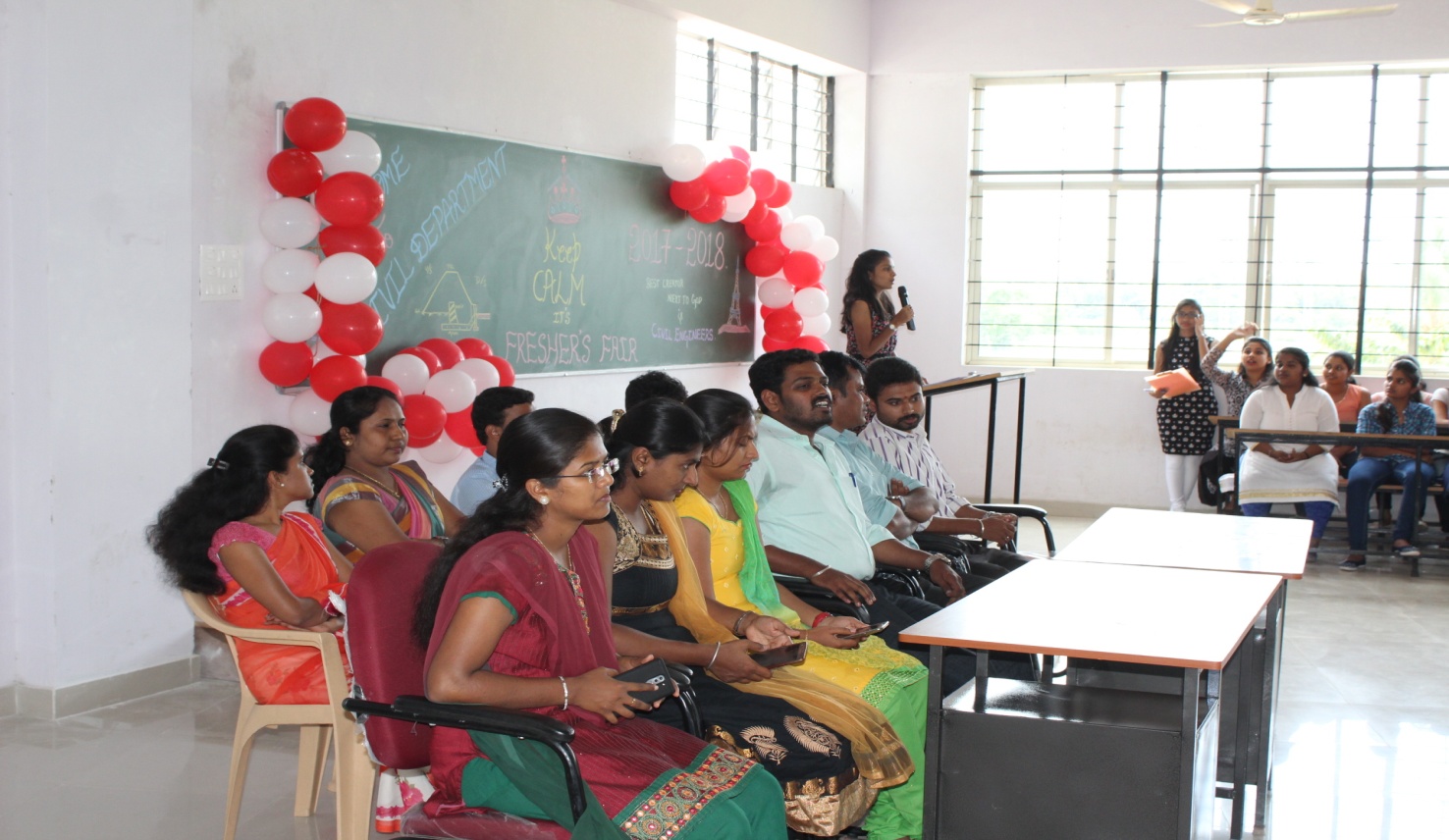 Freshers party Programme -2017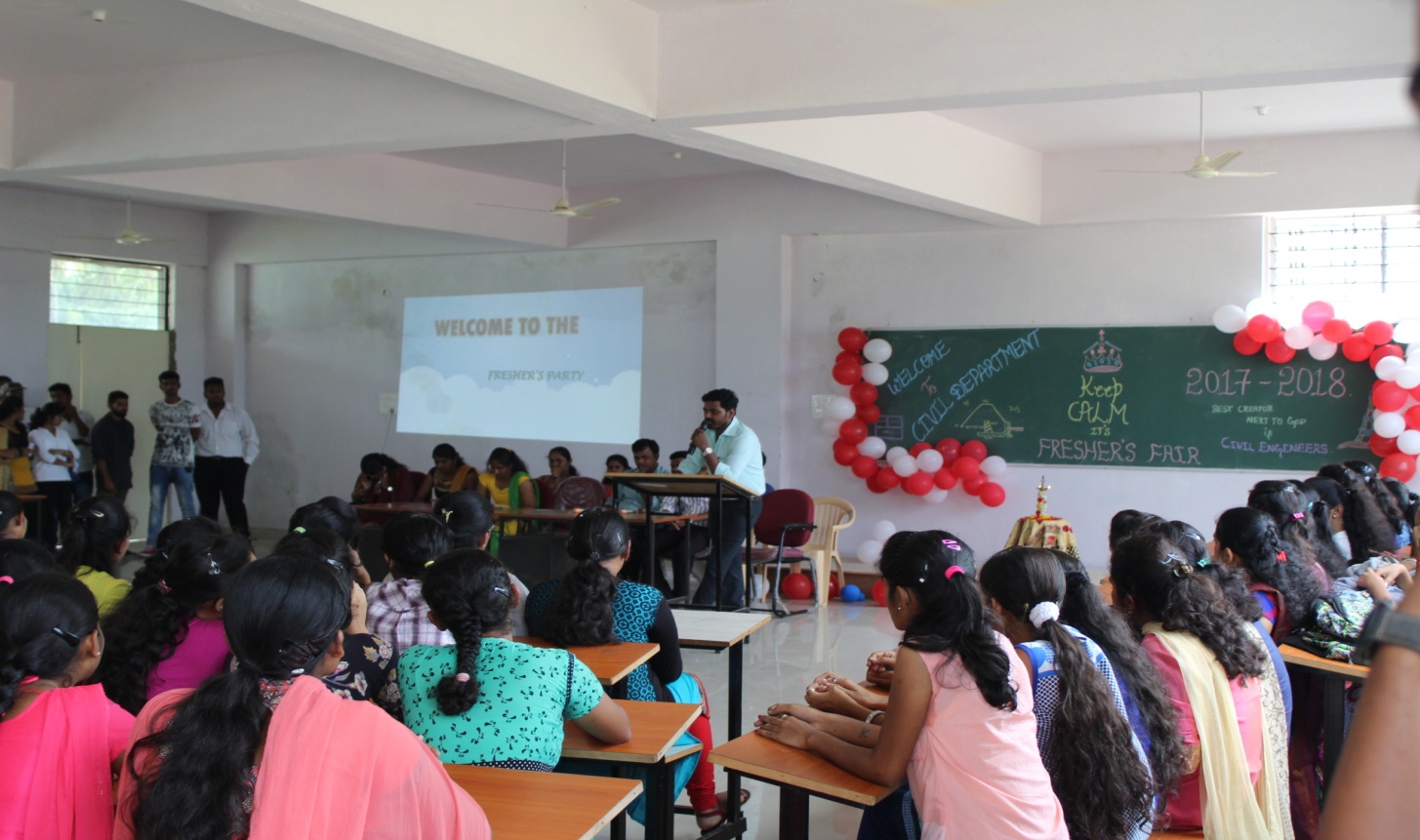 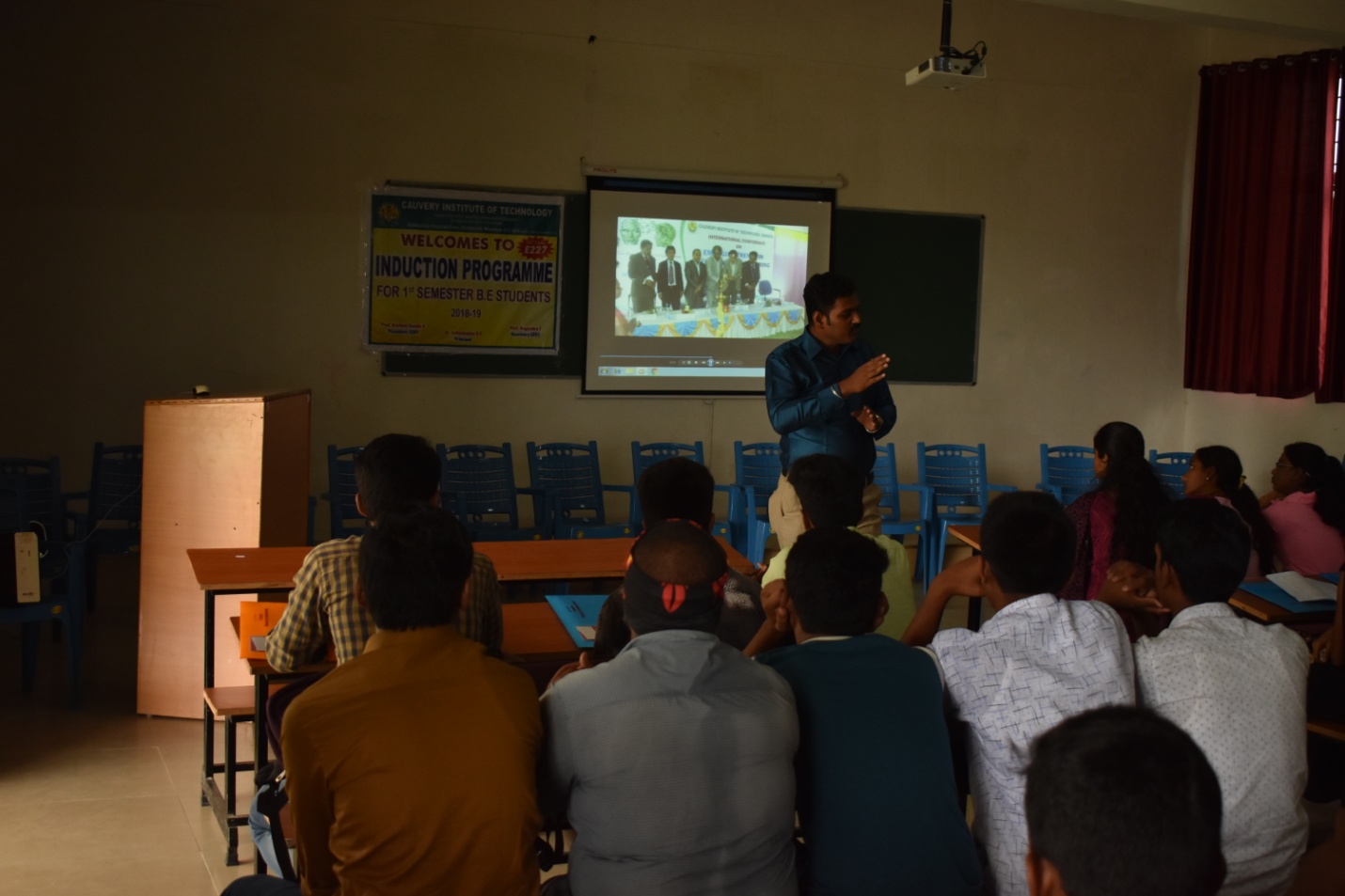 Orientation Programme 2018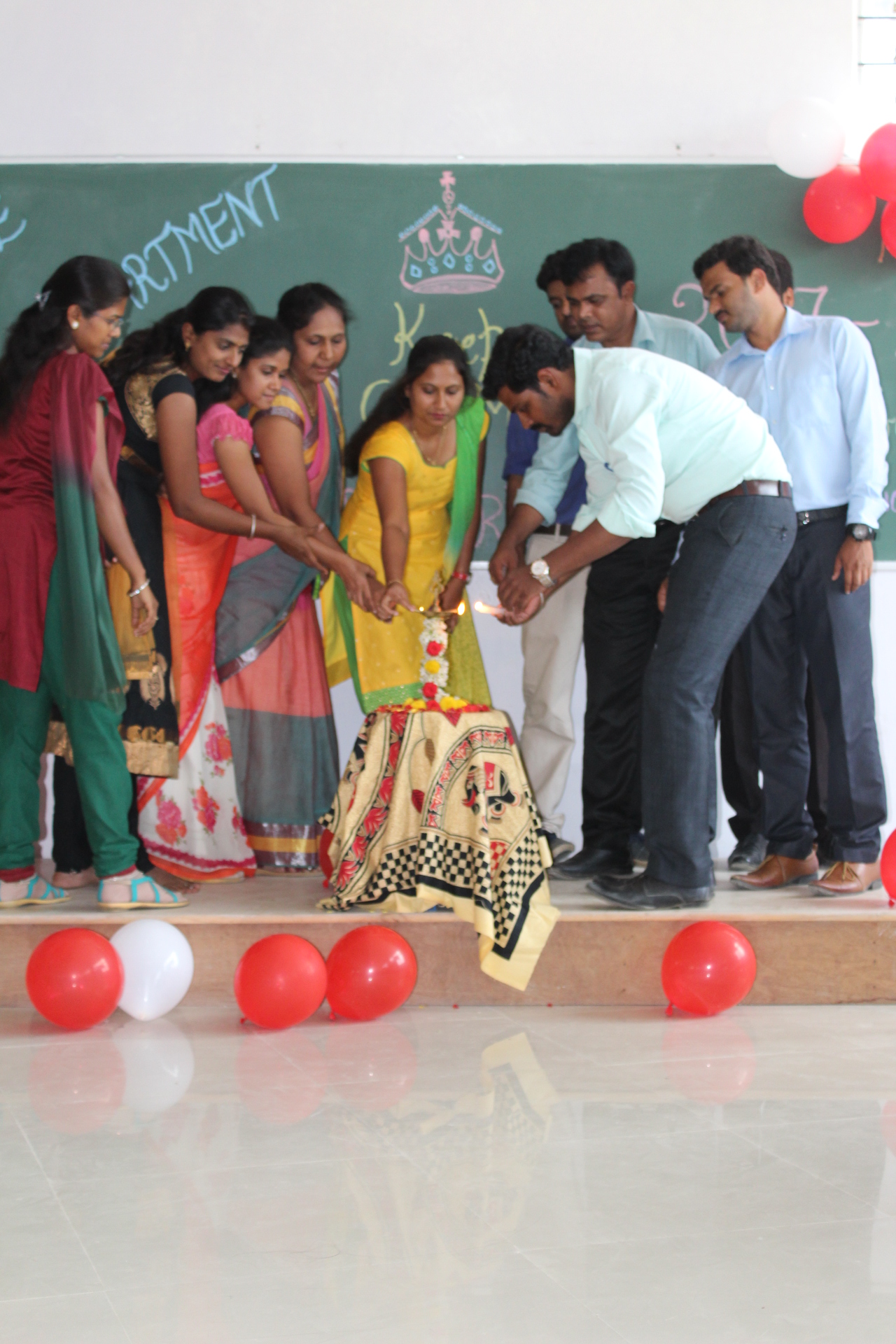 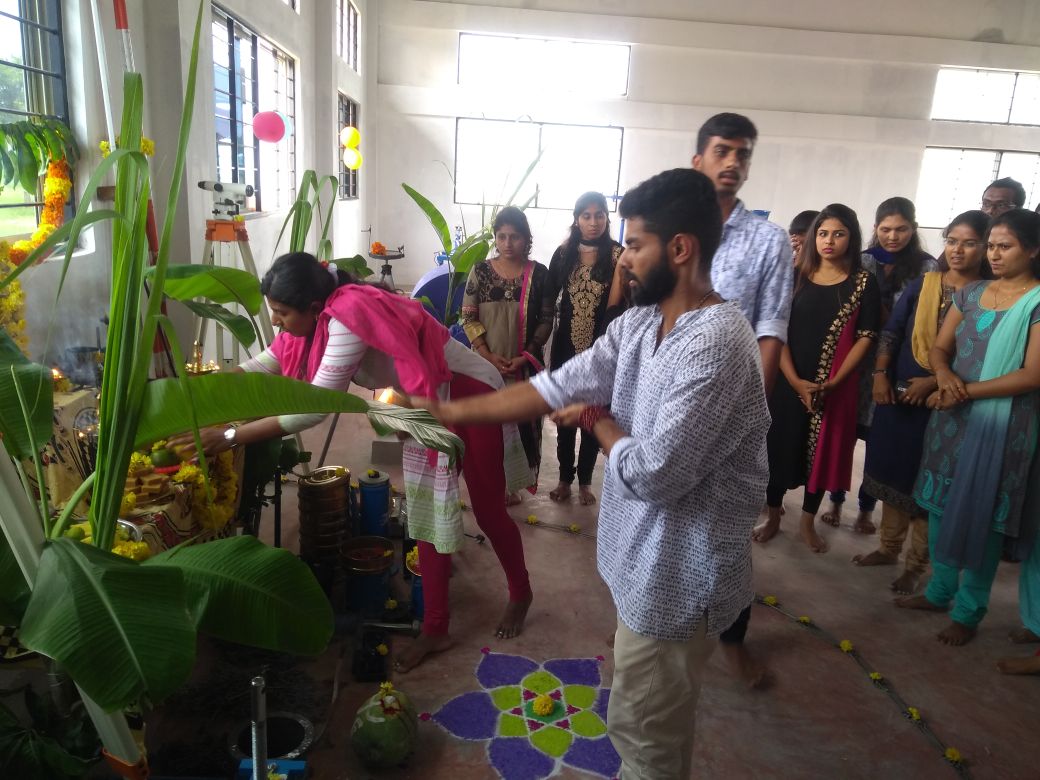 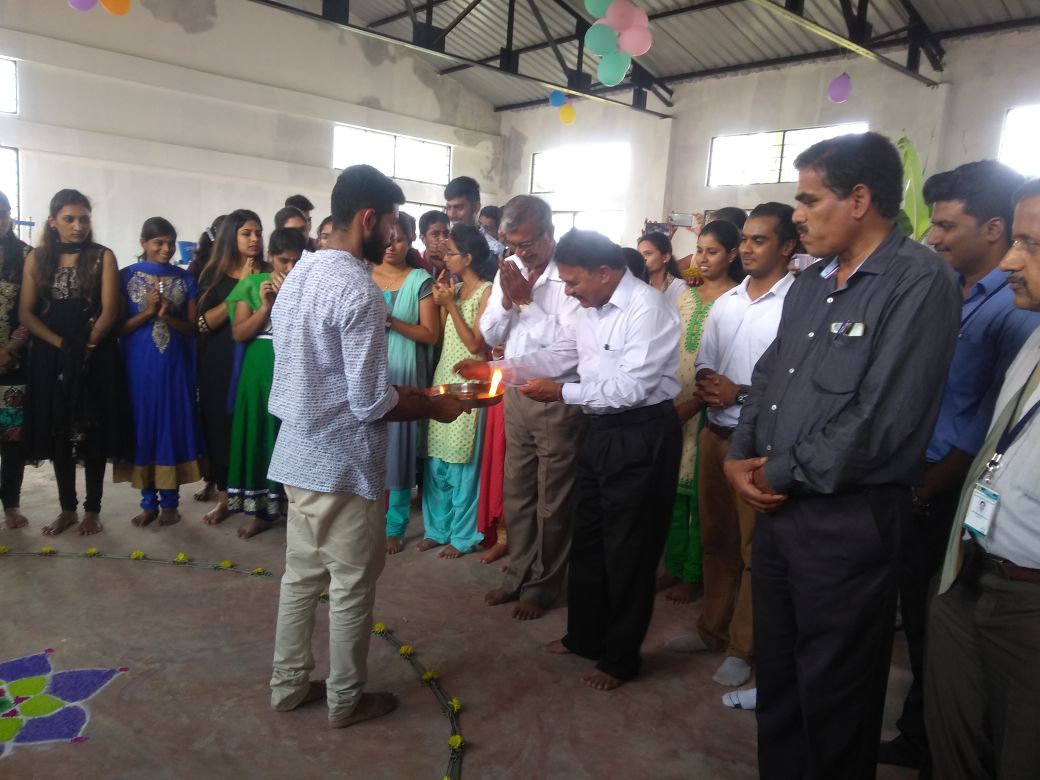  Ayudha Pooja Programme-2017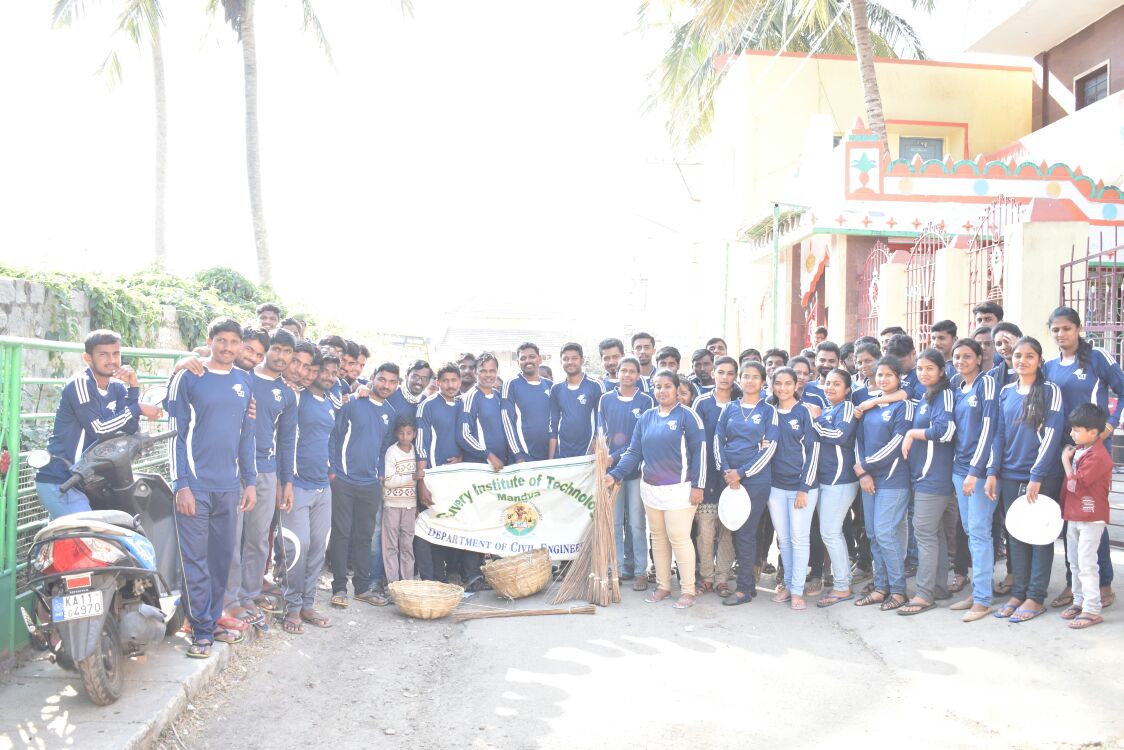 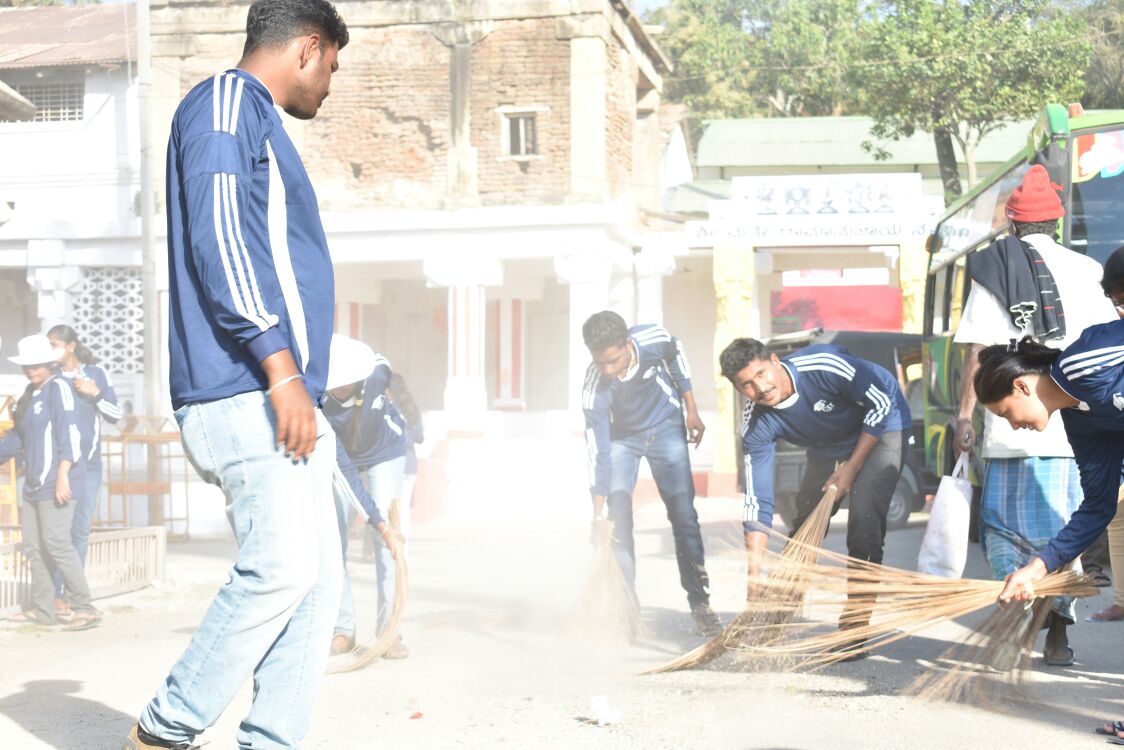 		Swachh Bharath Abhiyan @ Melukote- 2018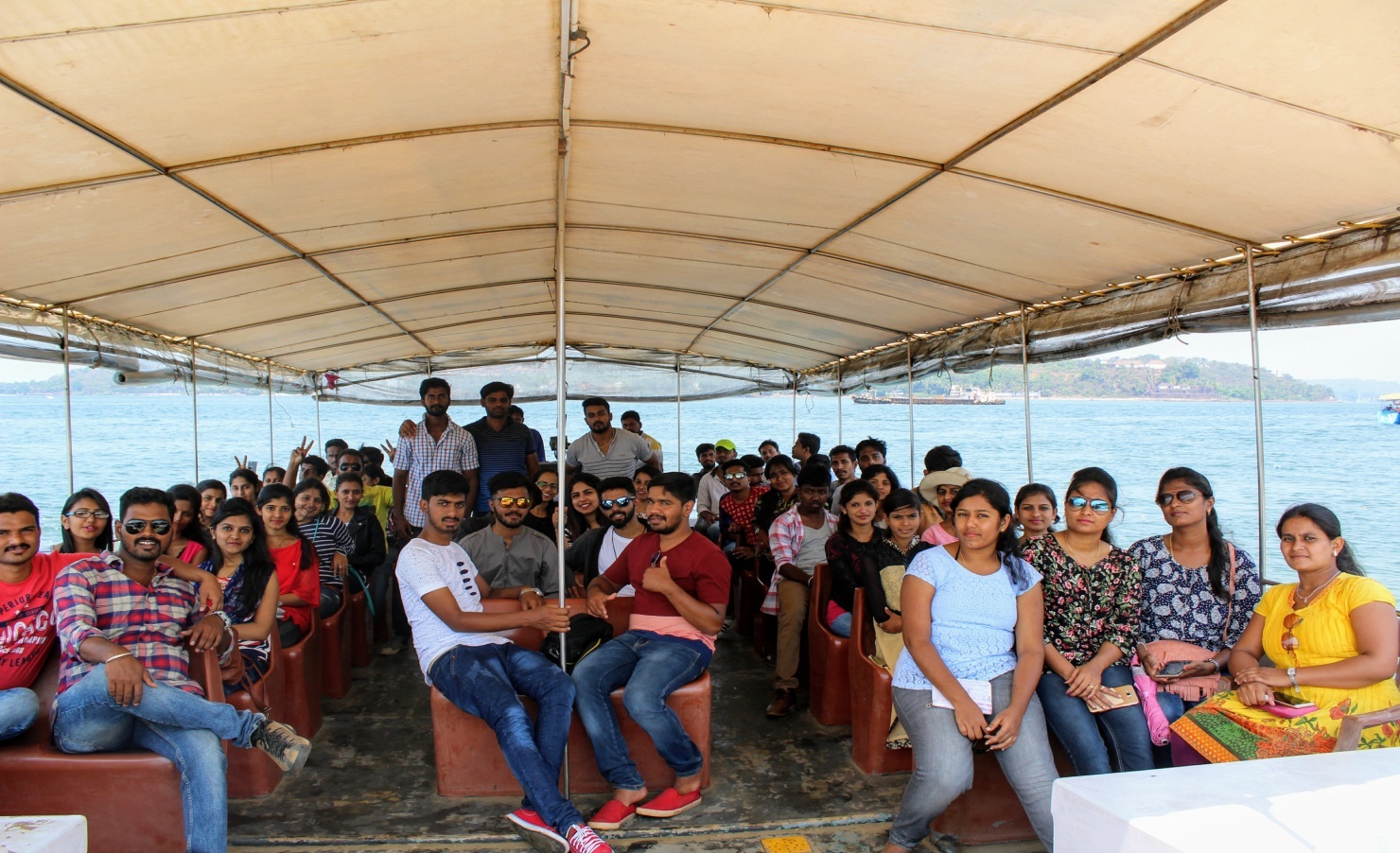 			Industrial Visit @ Goa 2018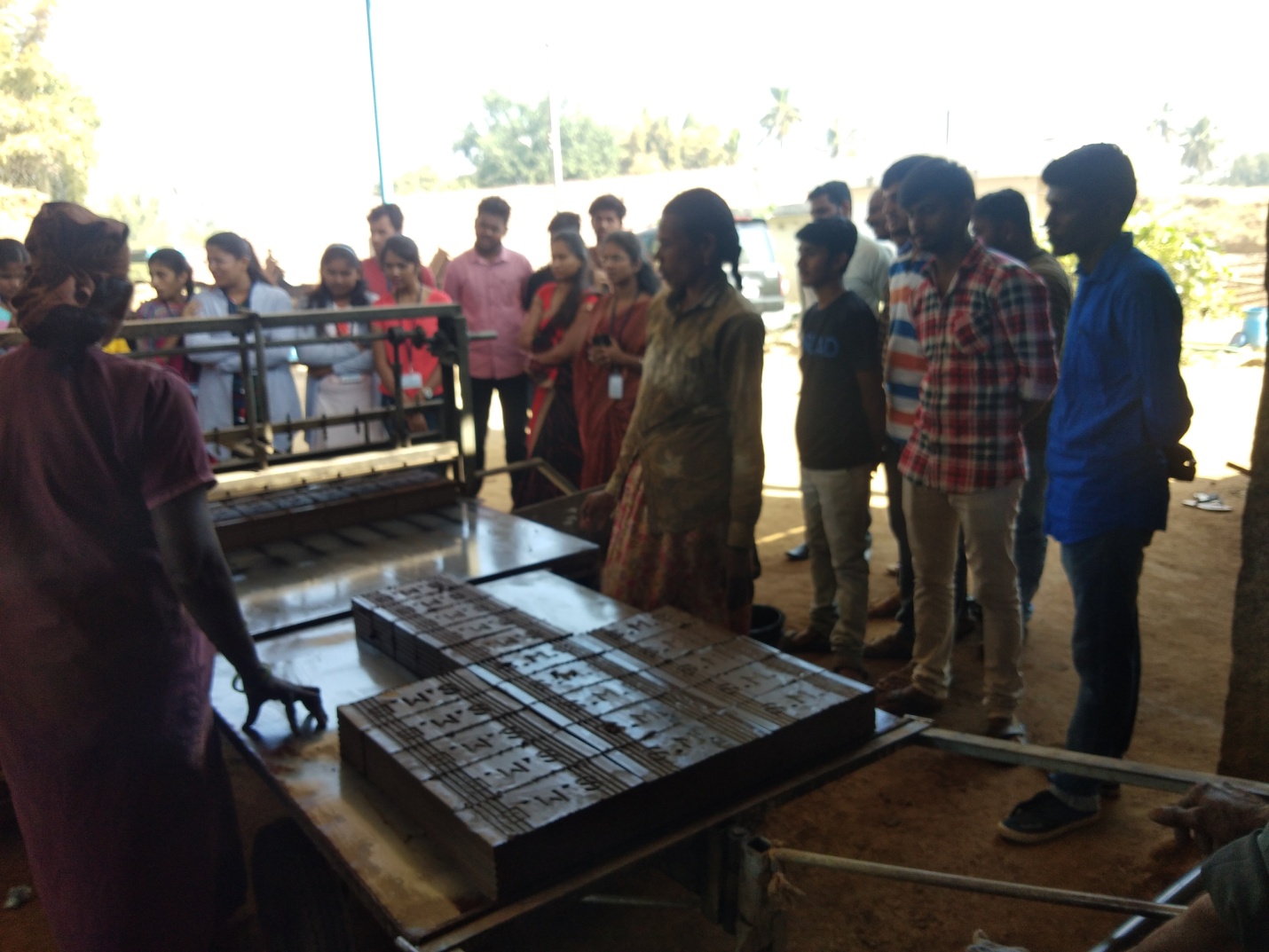 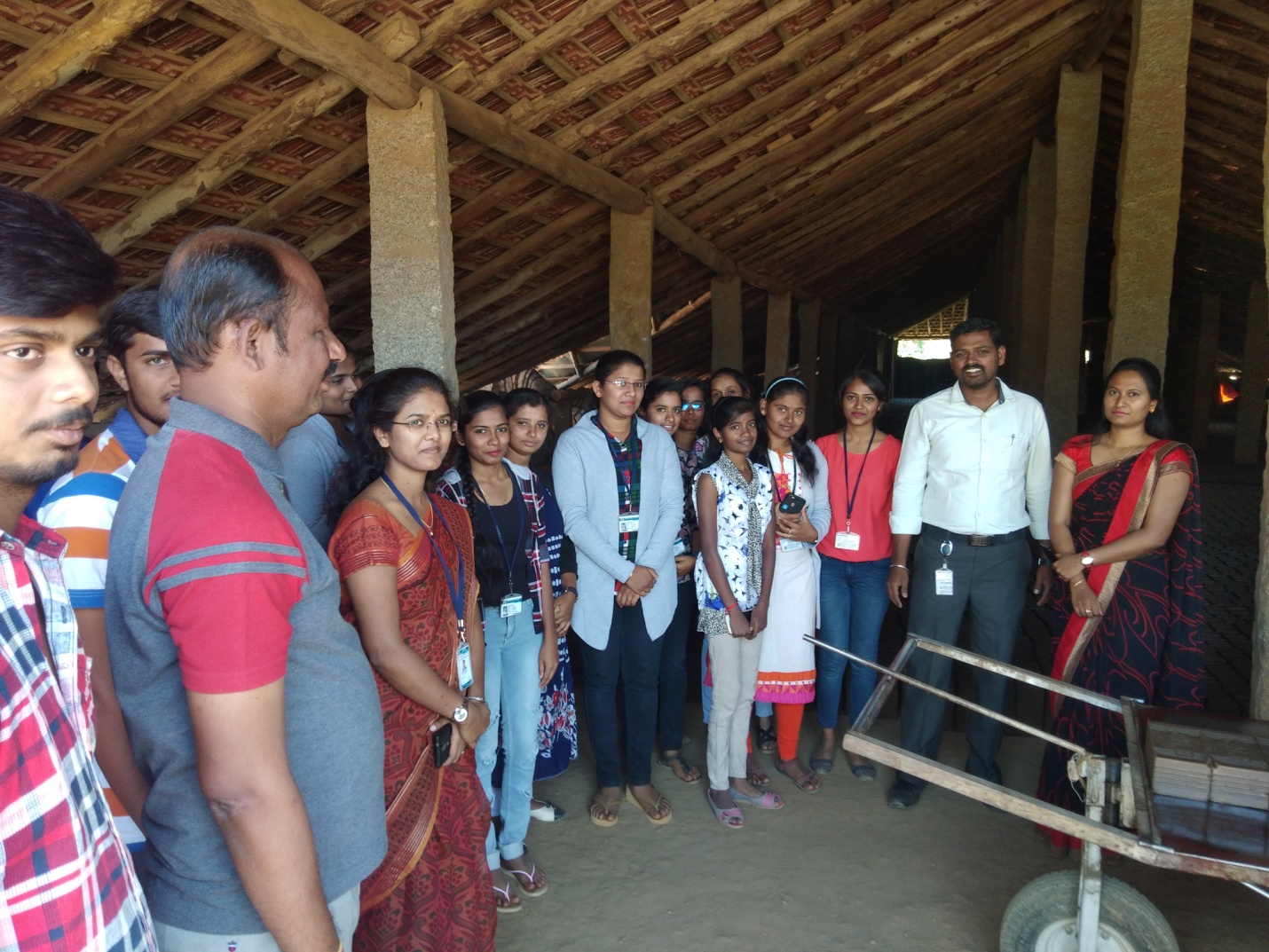 			Industrial Visit (Brick Factory) @Kalenahalli 2019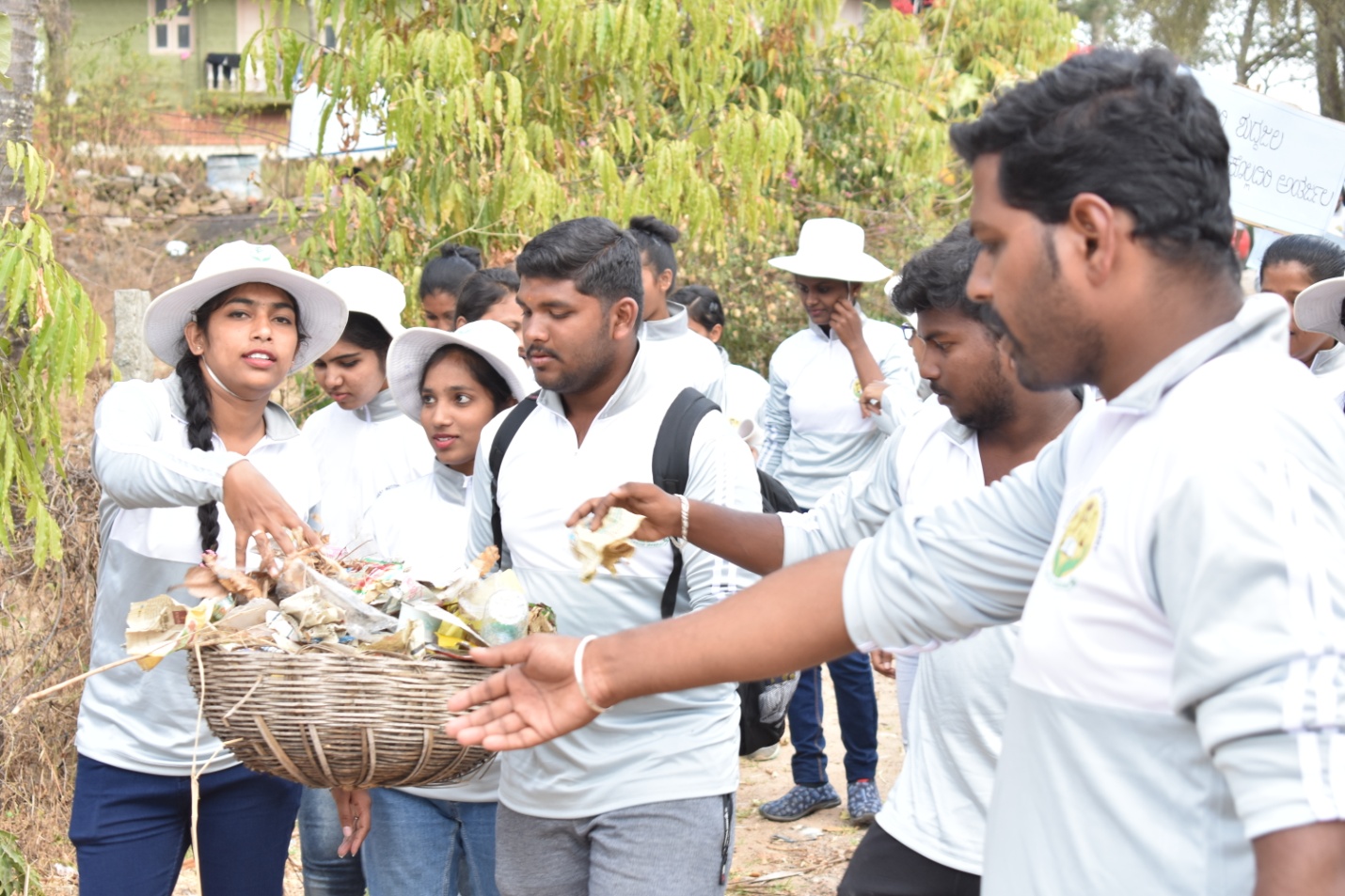 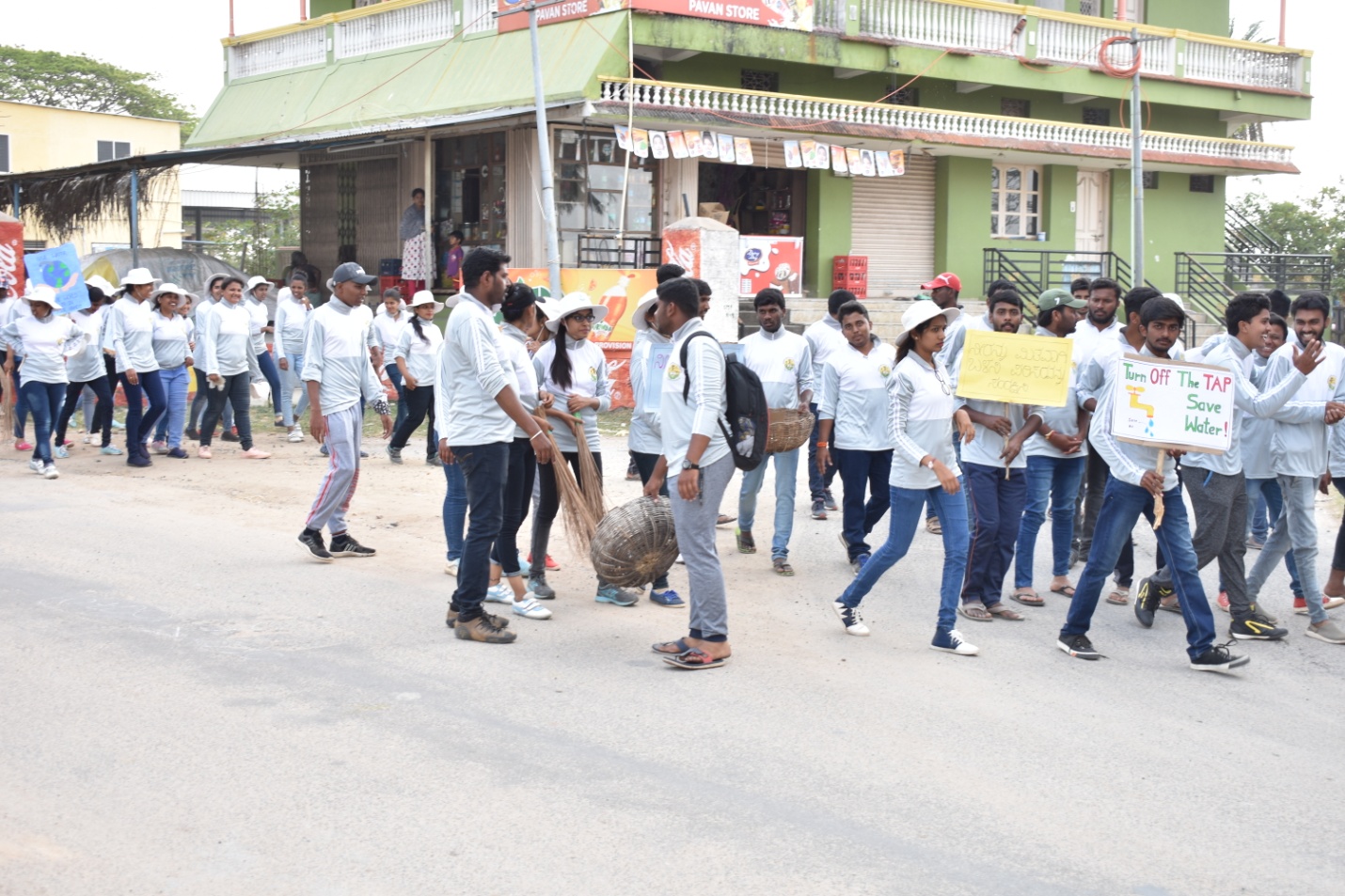 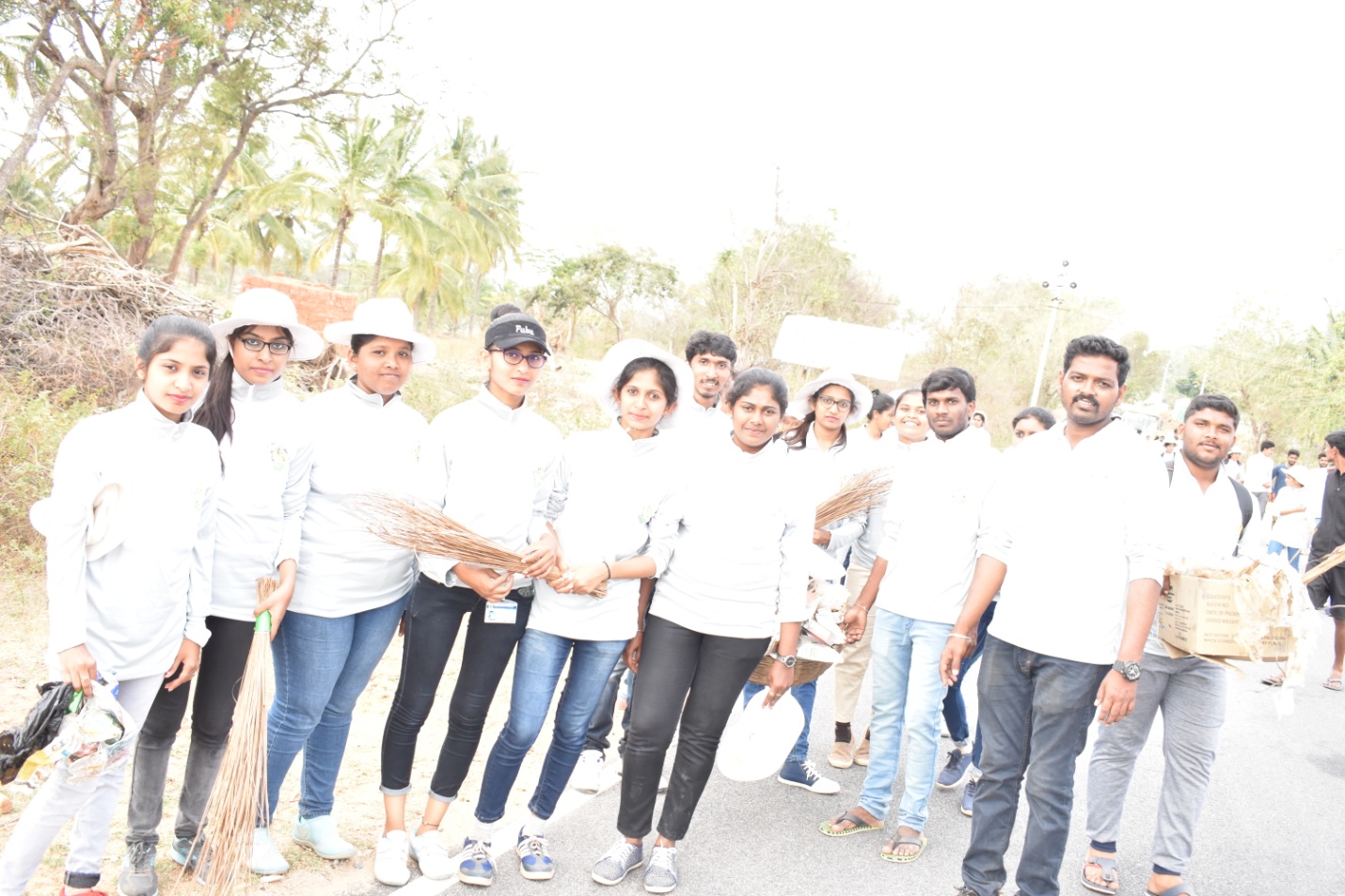 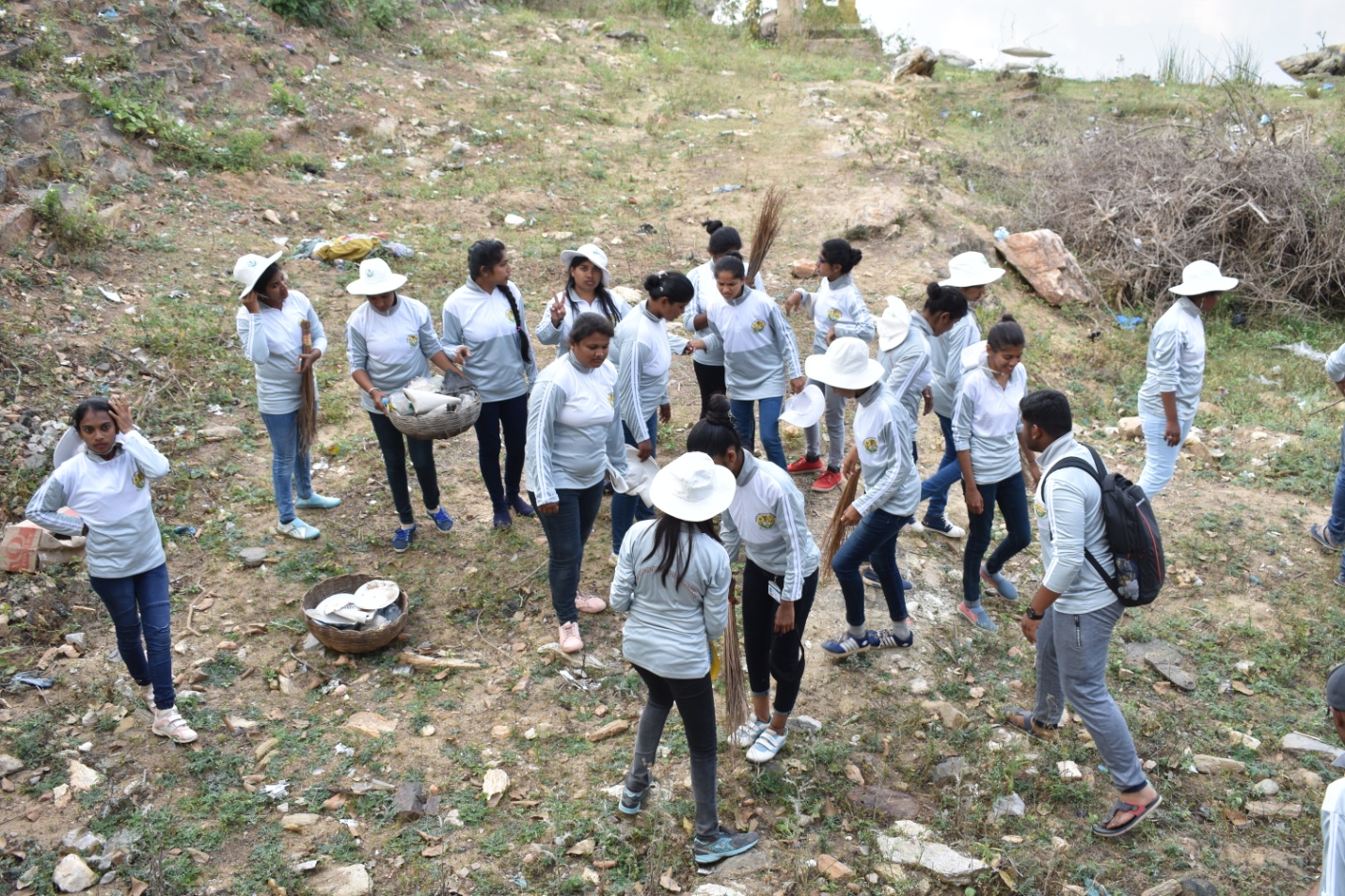 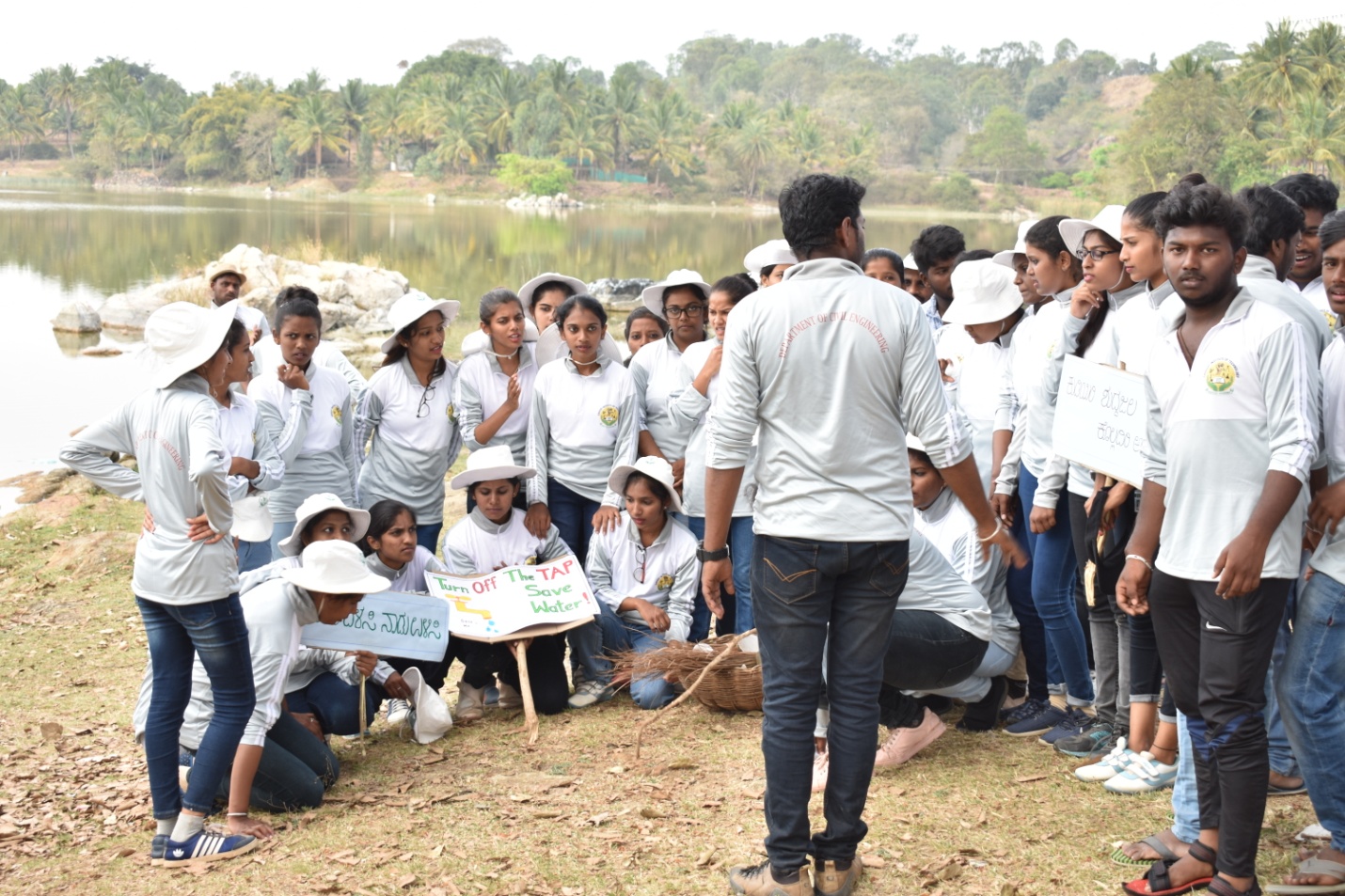 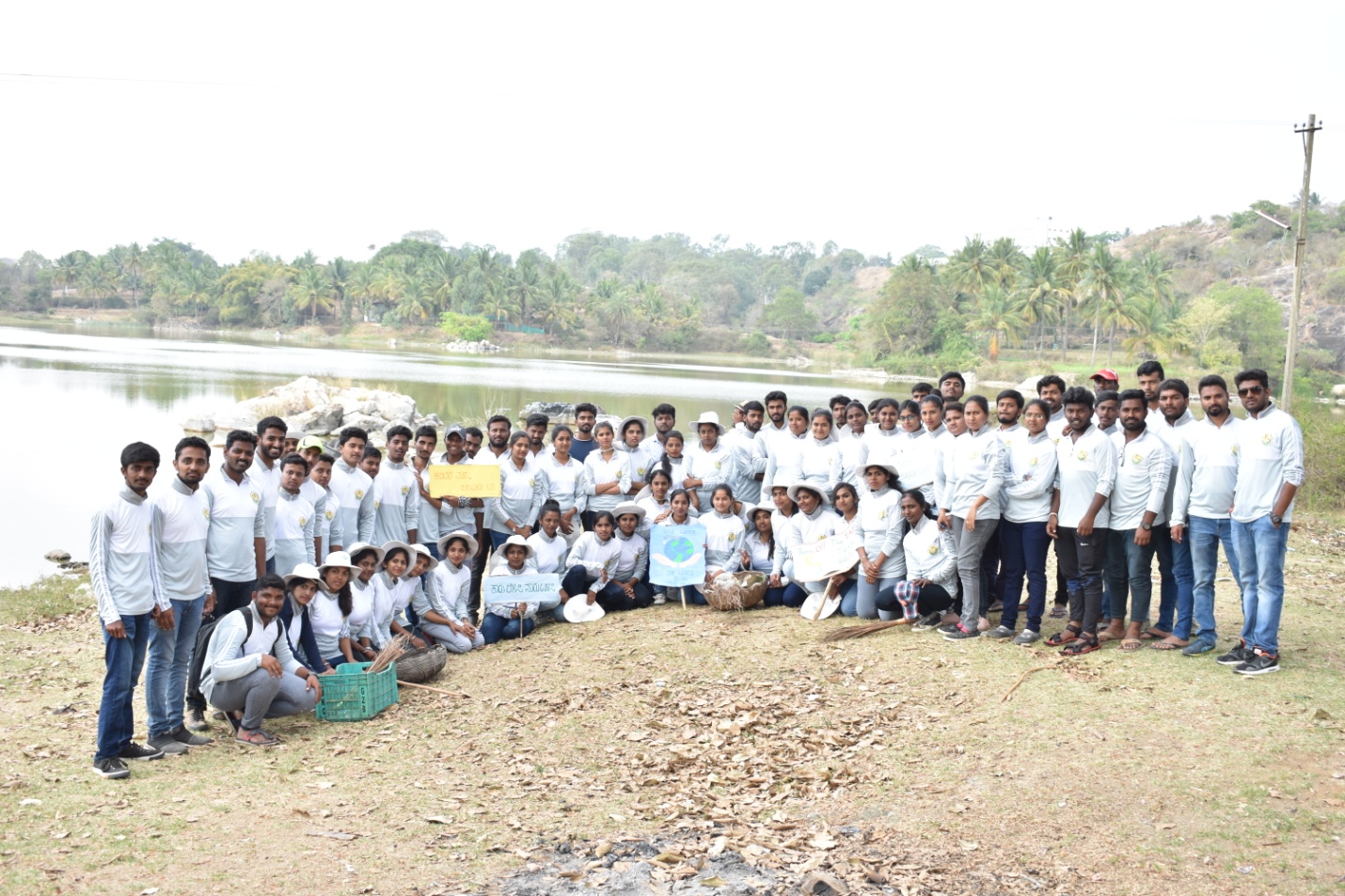 			Surveying Camp Swach Bharath Abhiyan 2020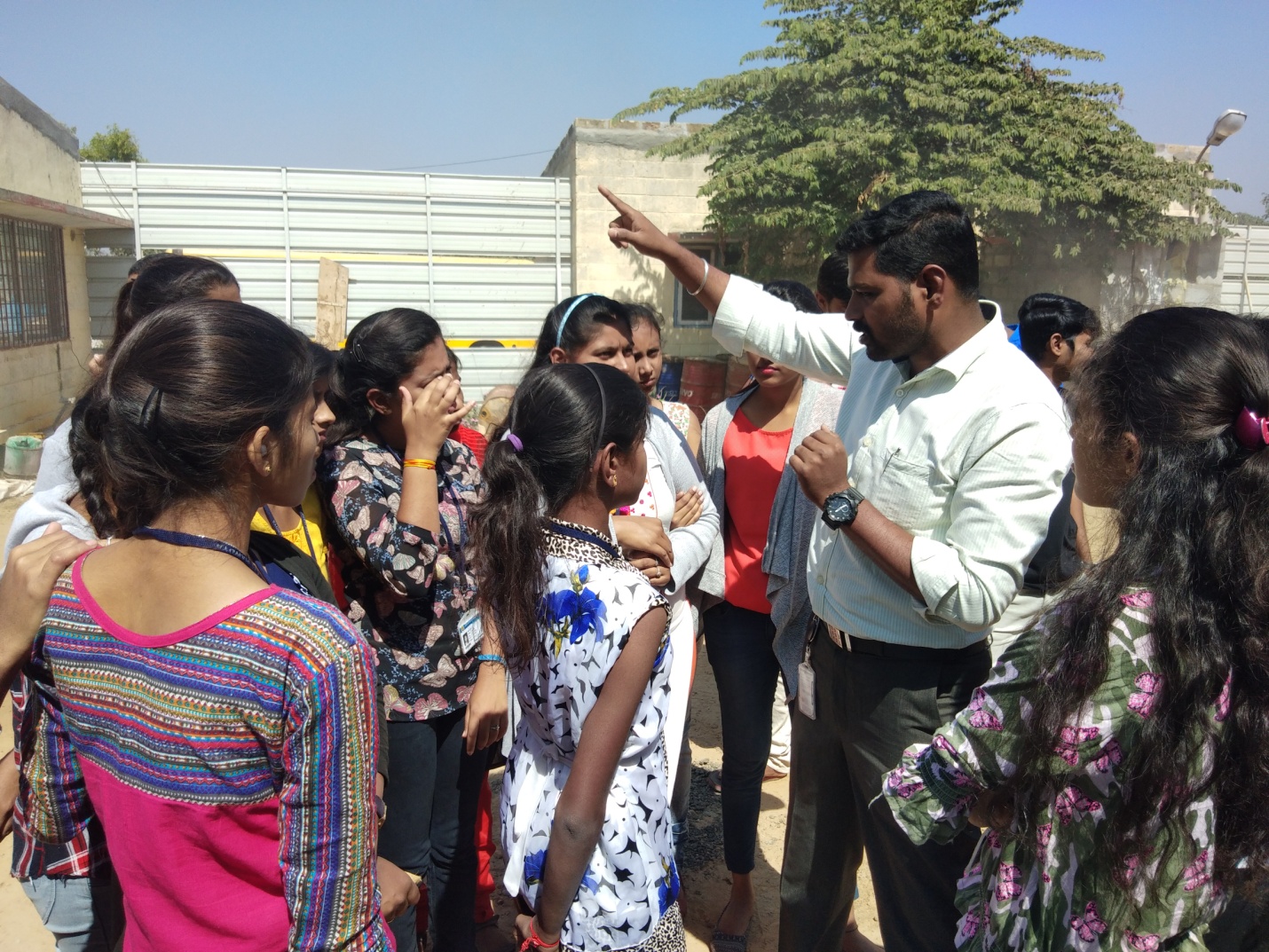 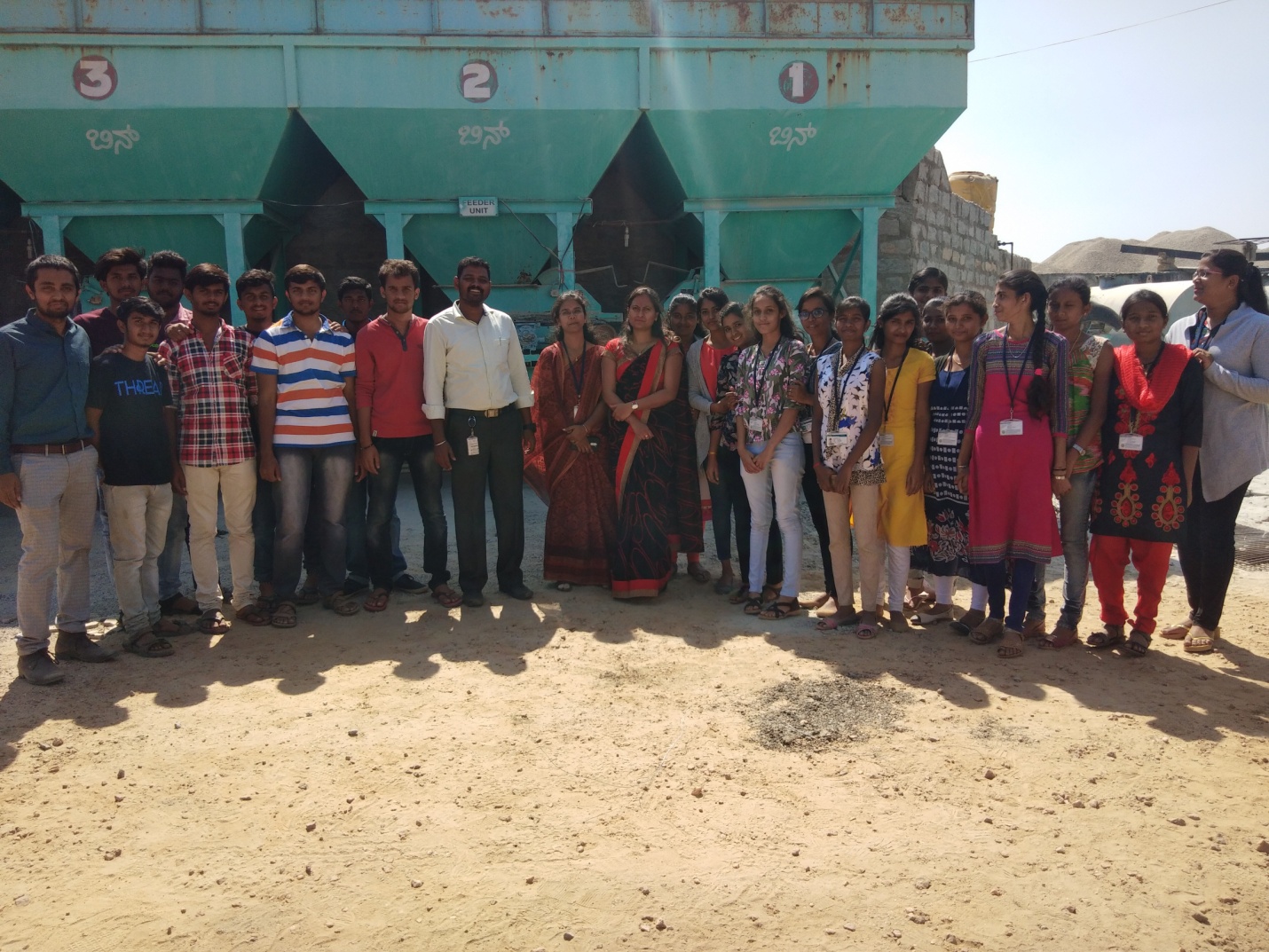 		Industrial Visit Bitumen Plant-2020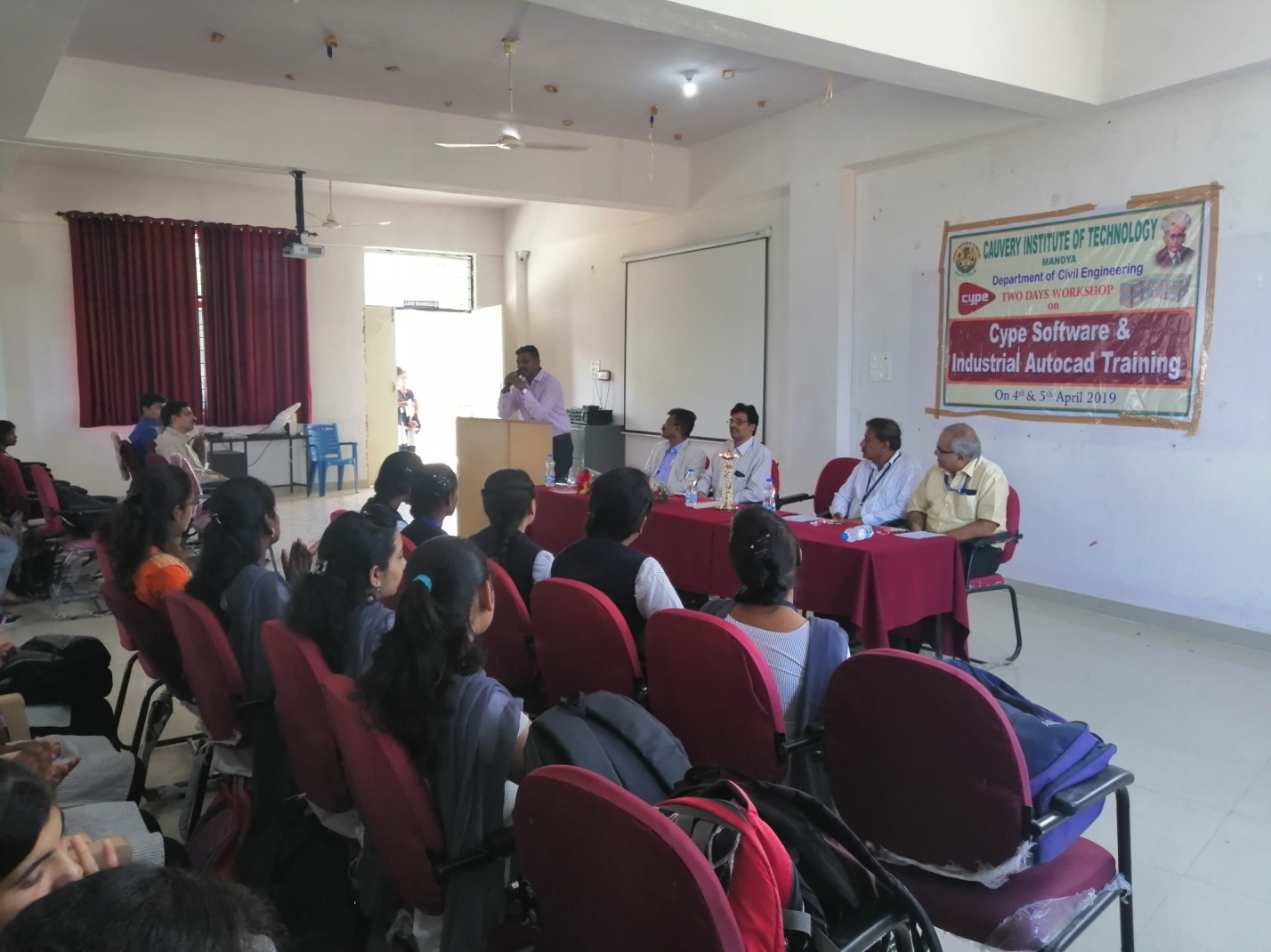 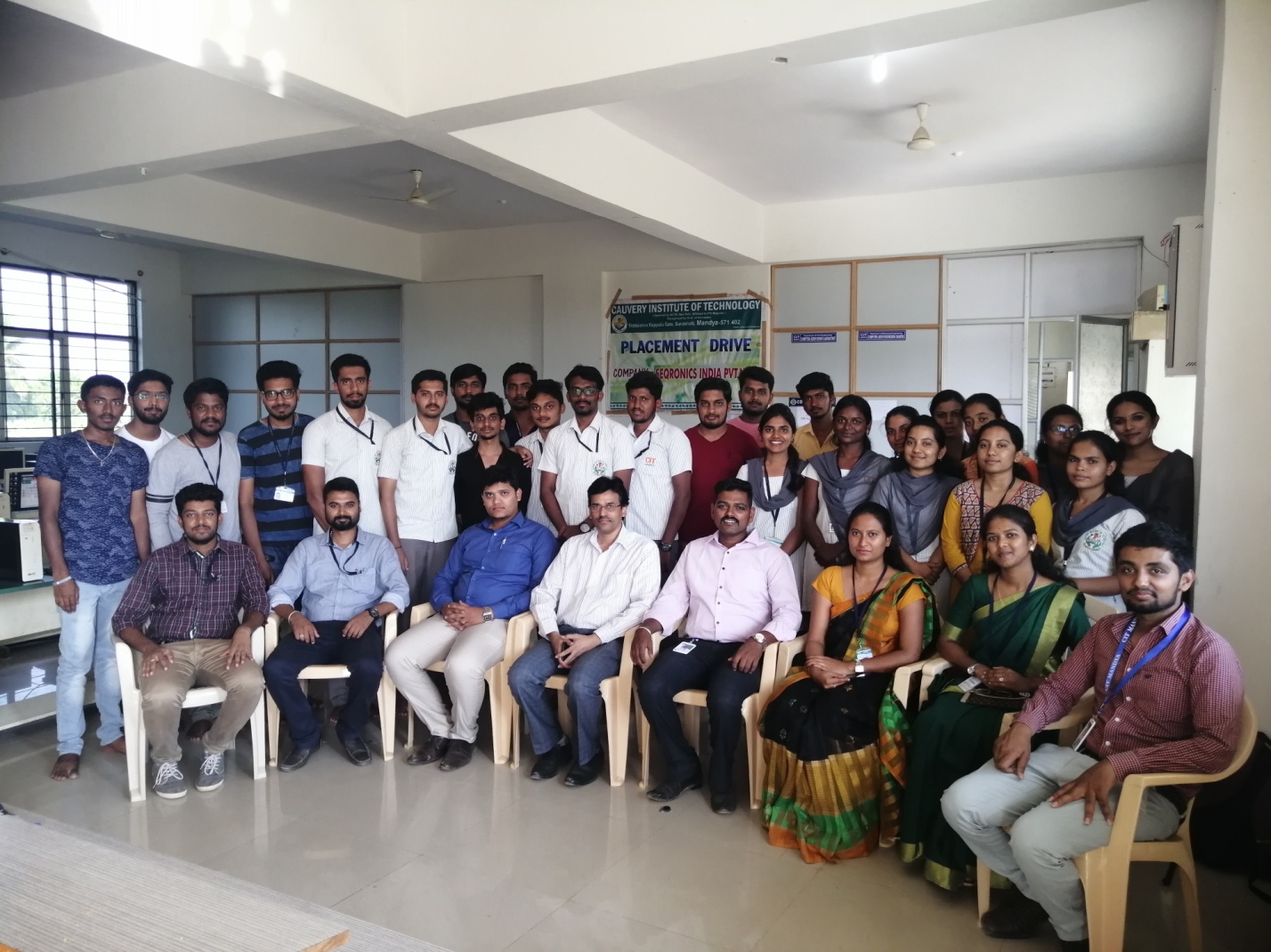 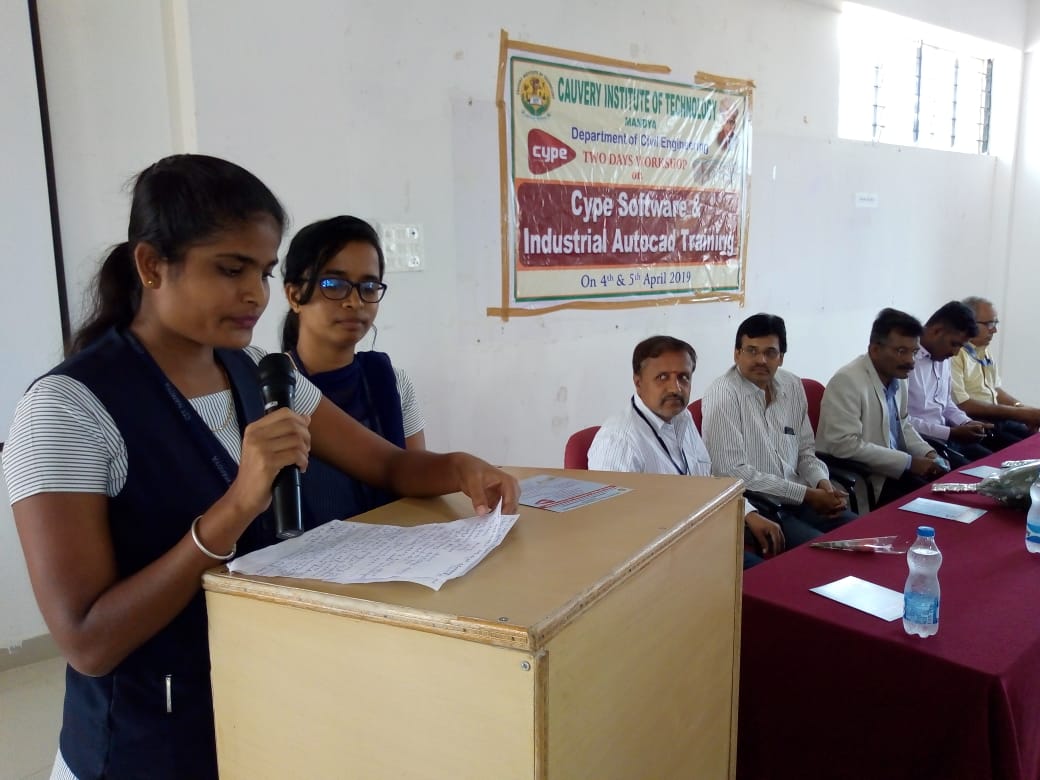 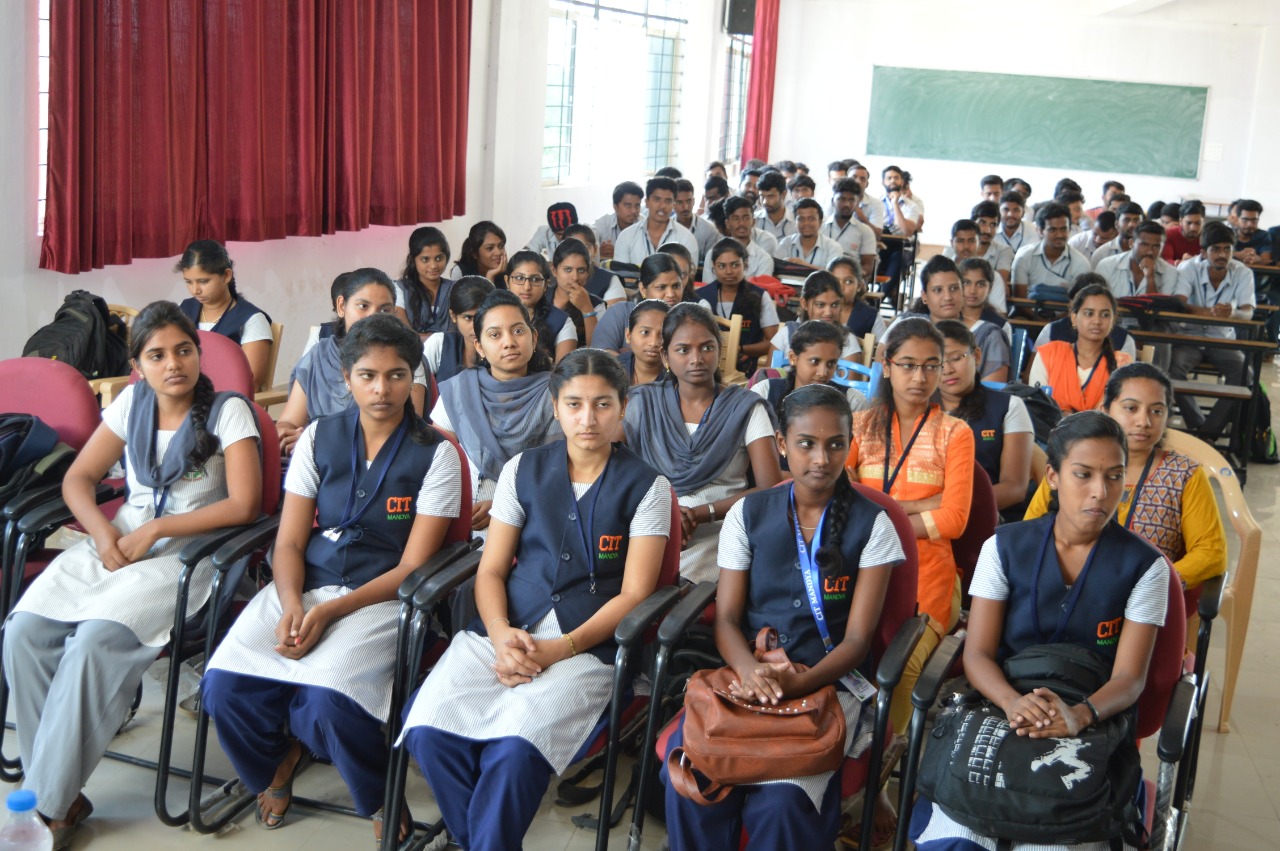 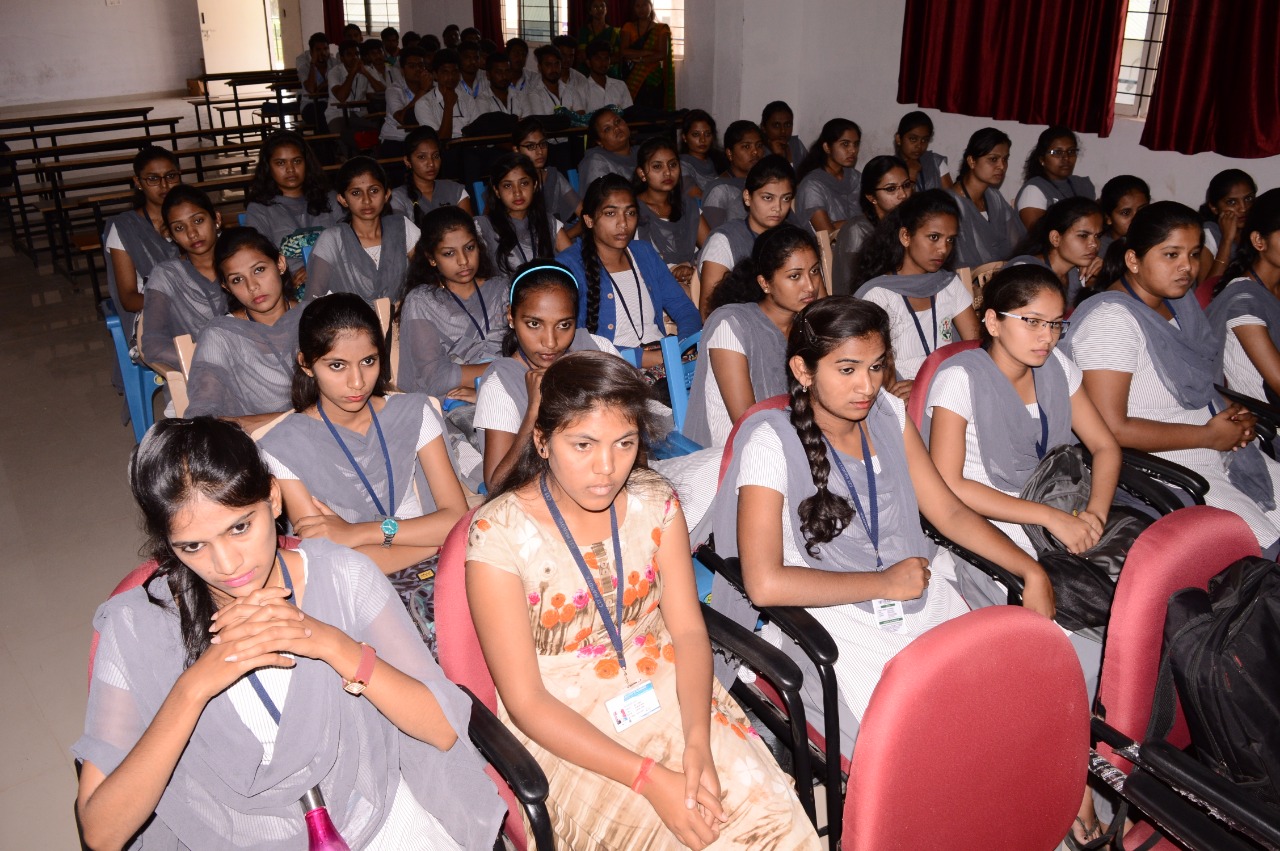 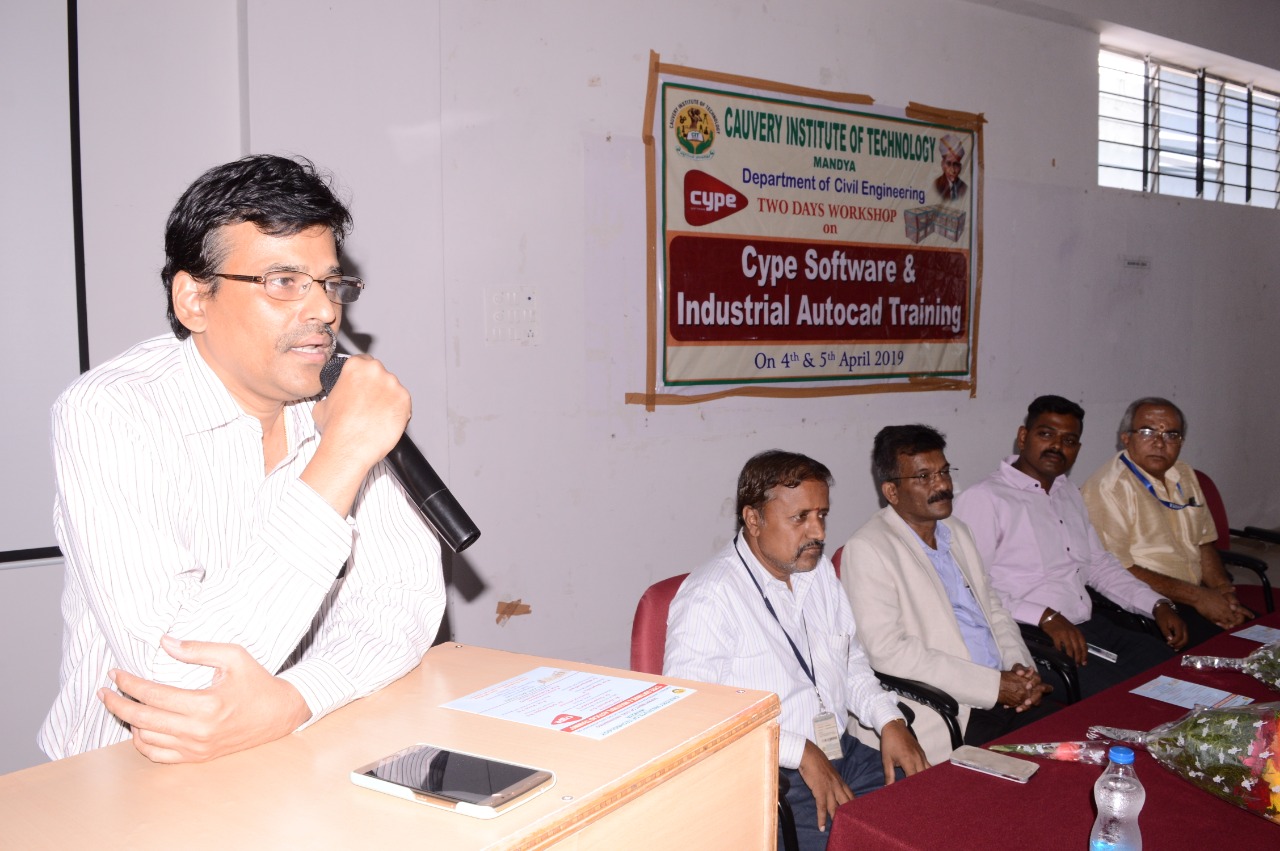 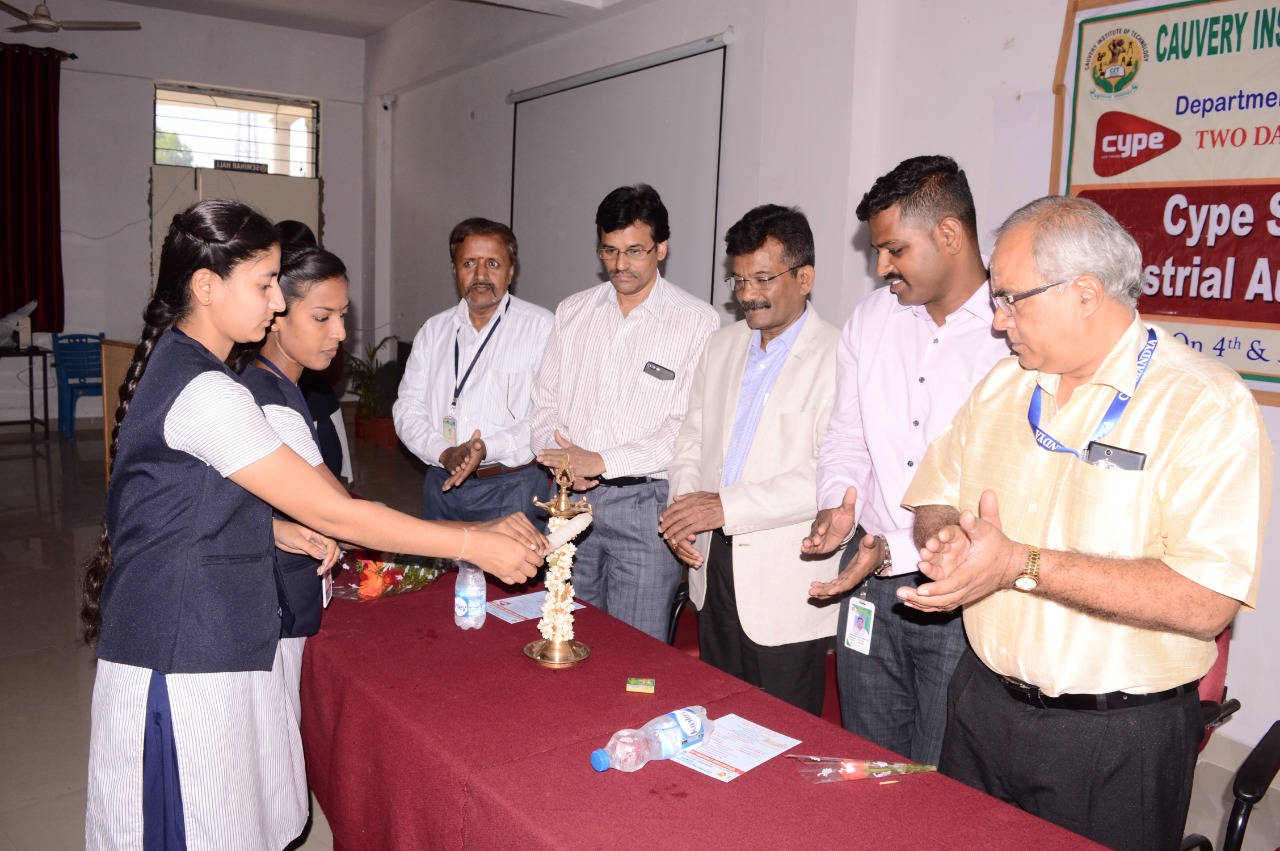 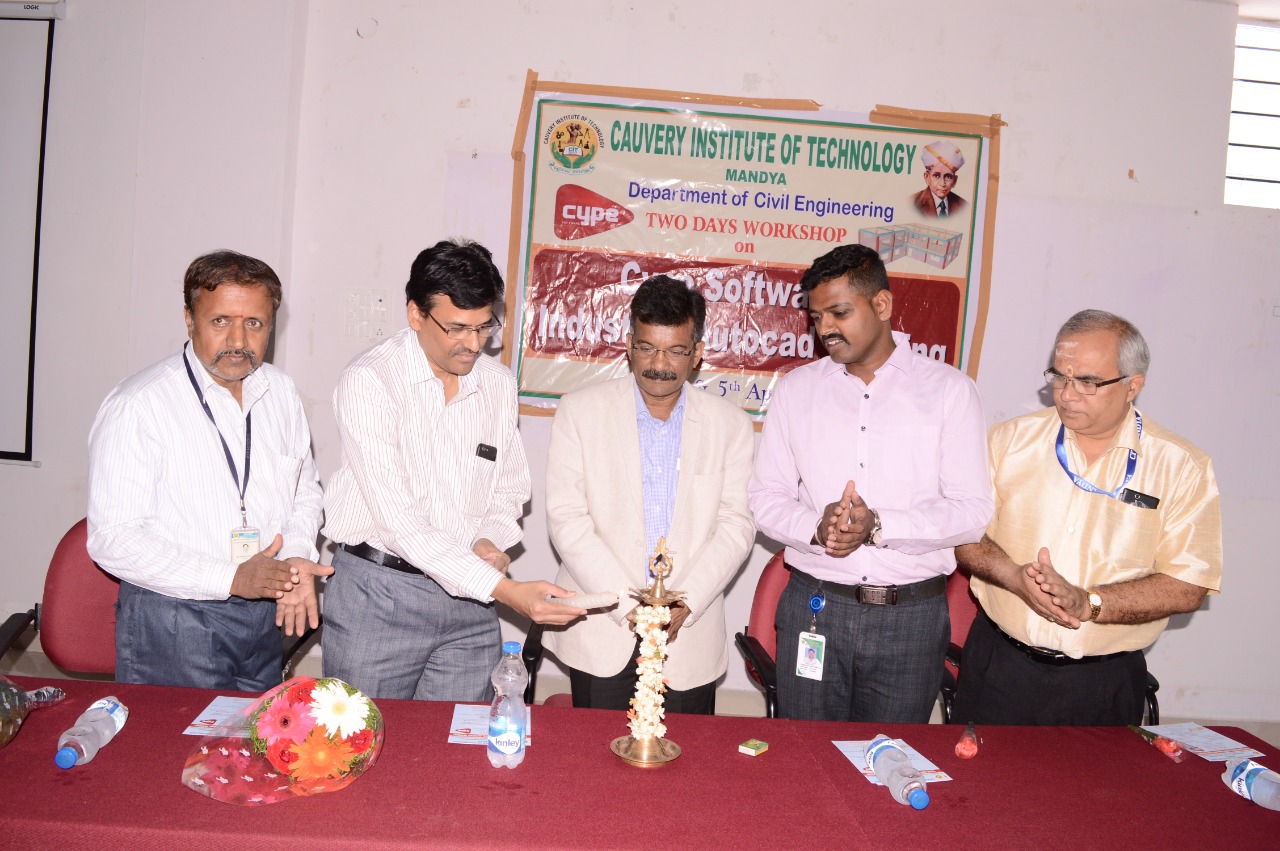 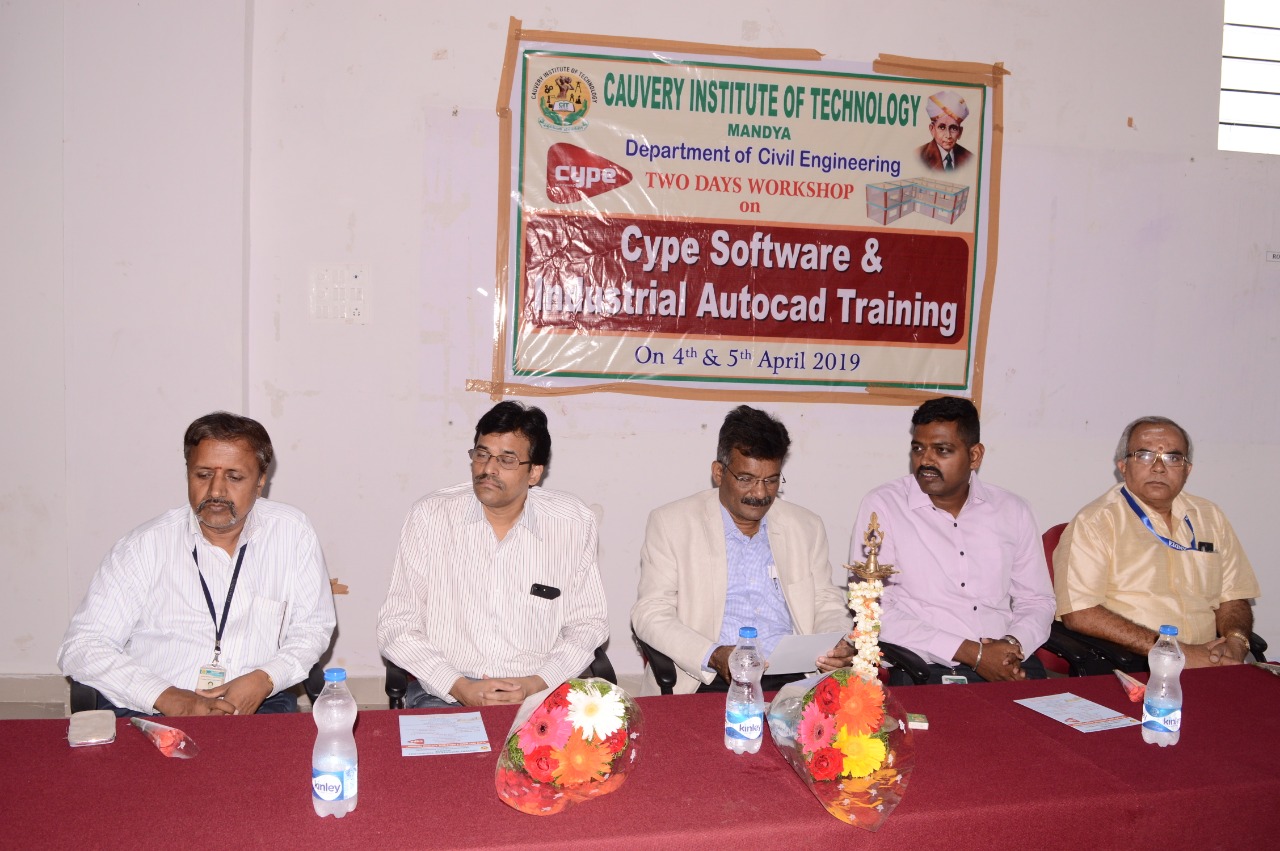 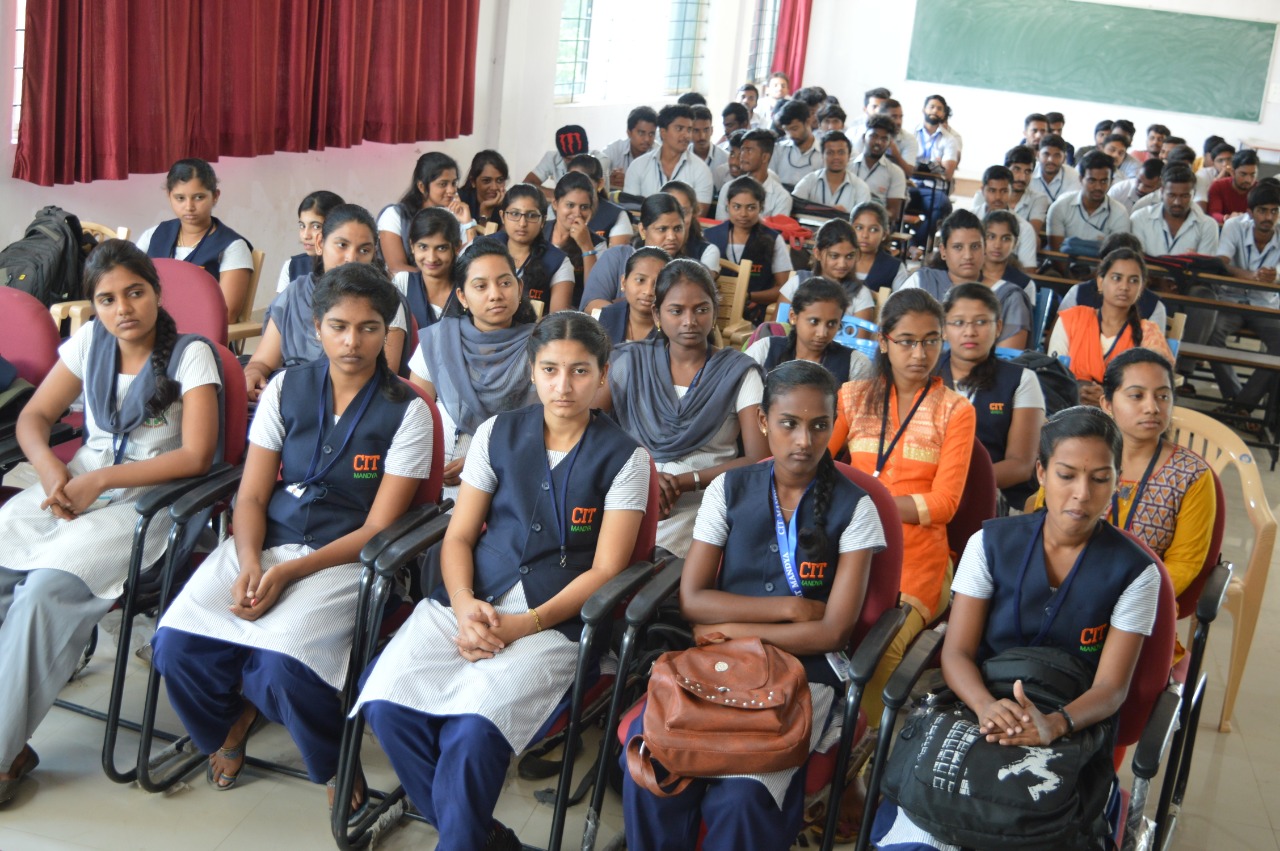 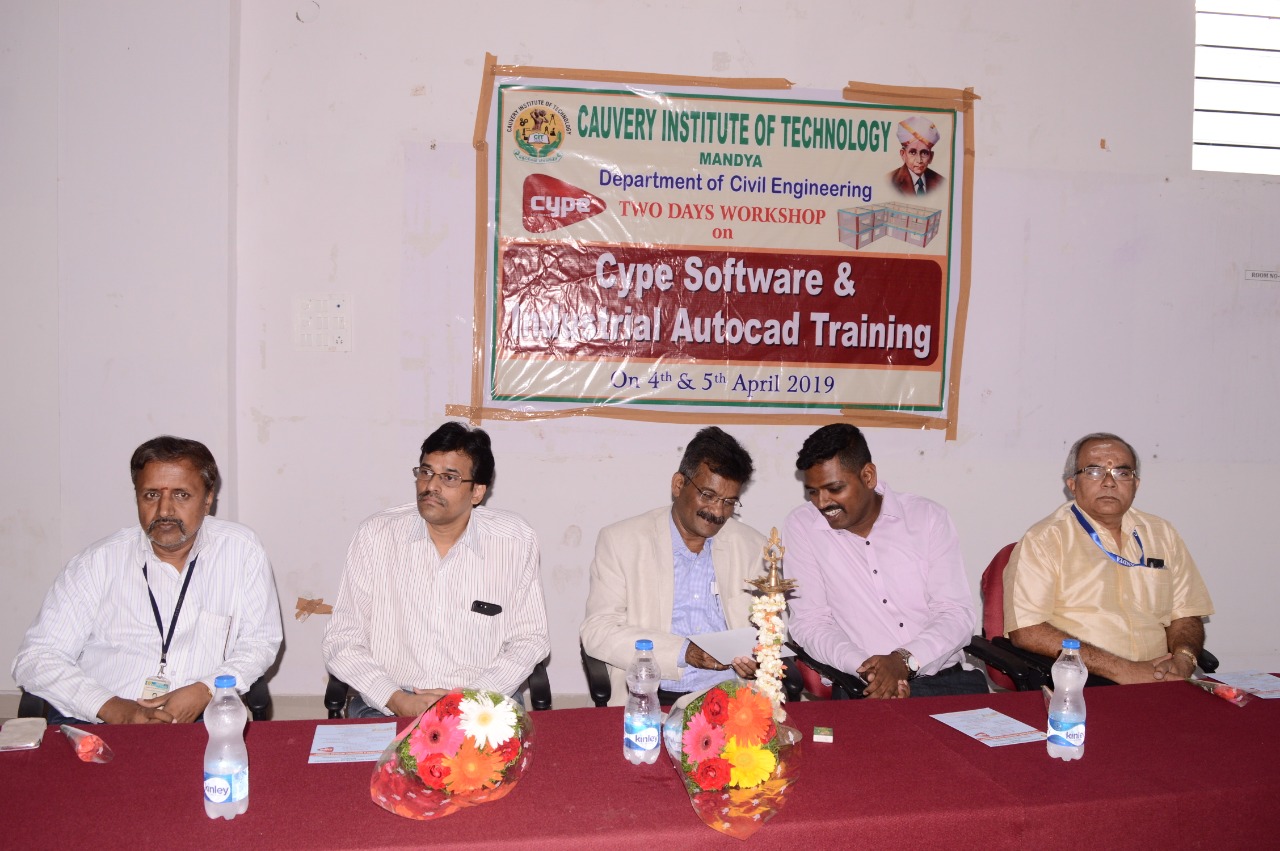 			Cype Software Training Programme-2019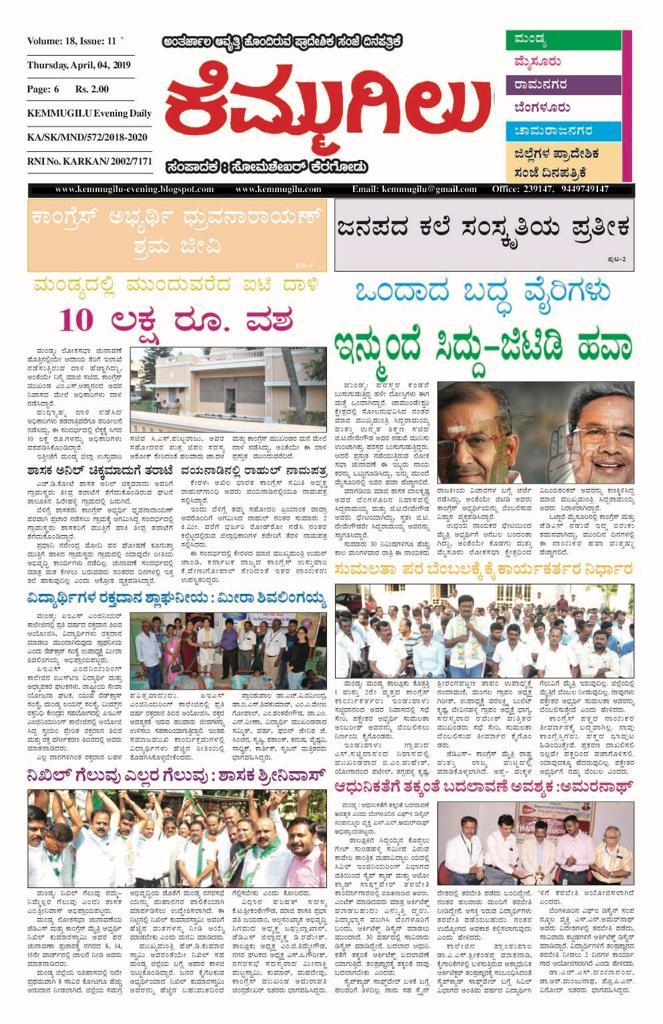 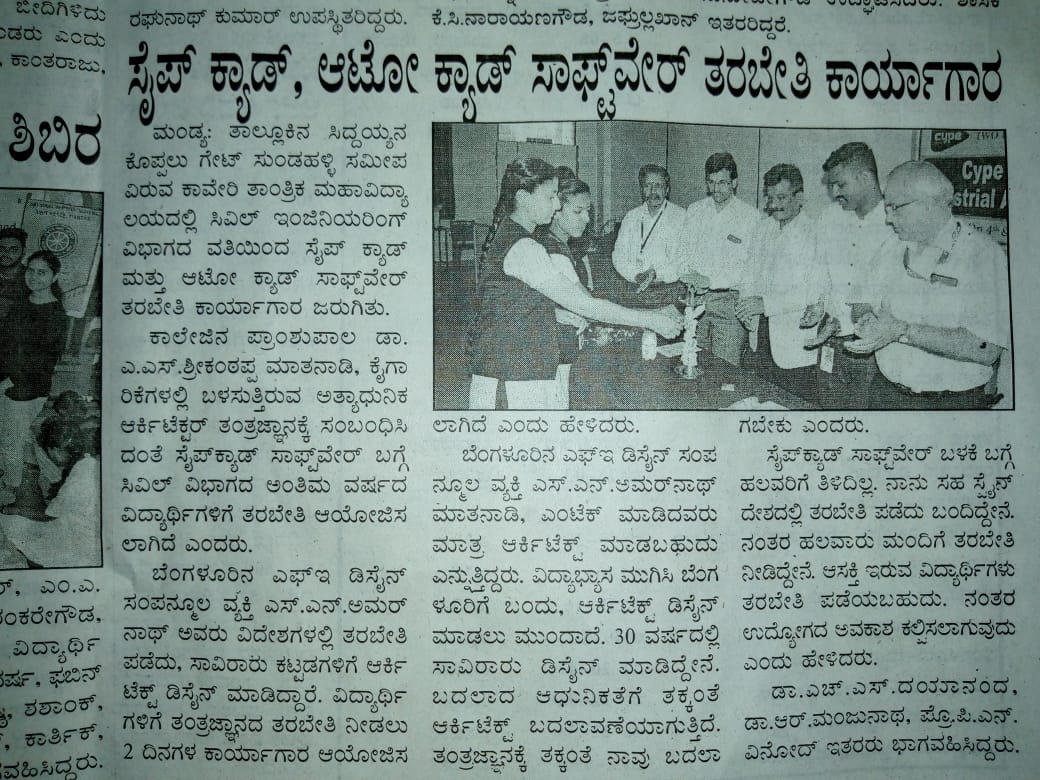 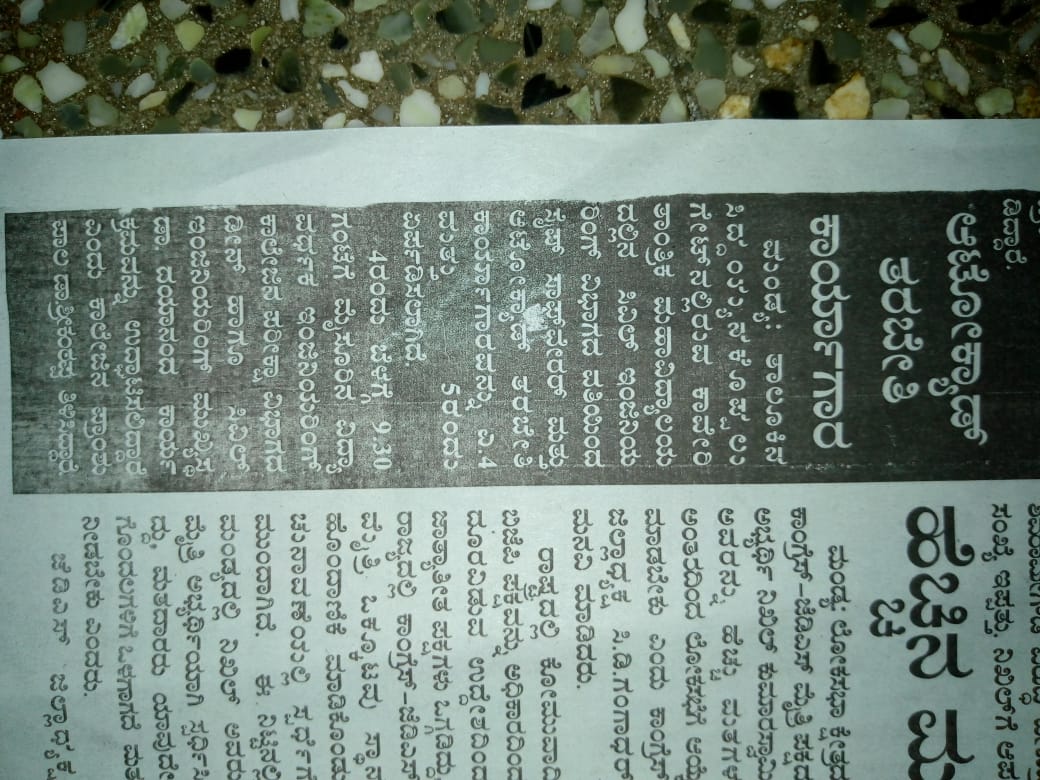 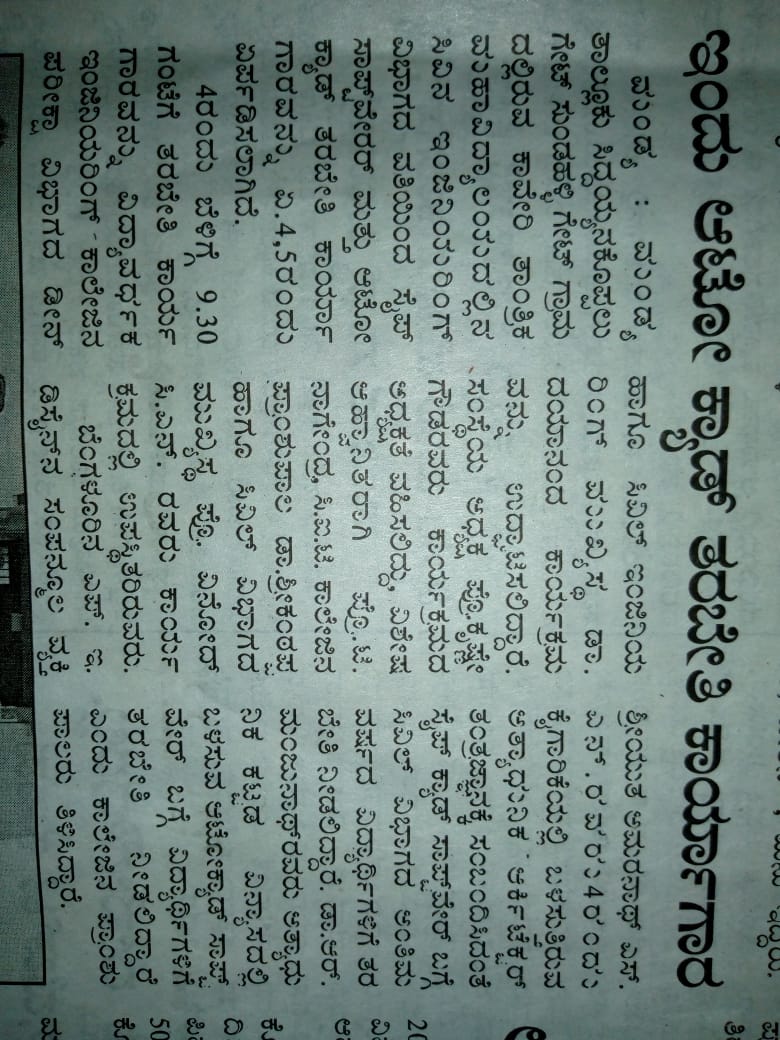 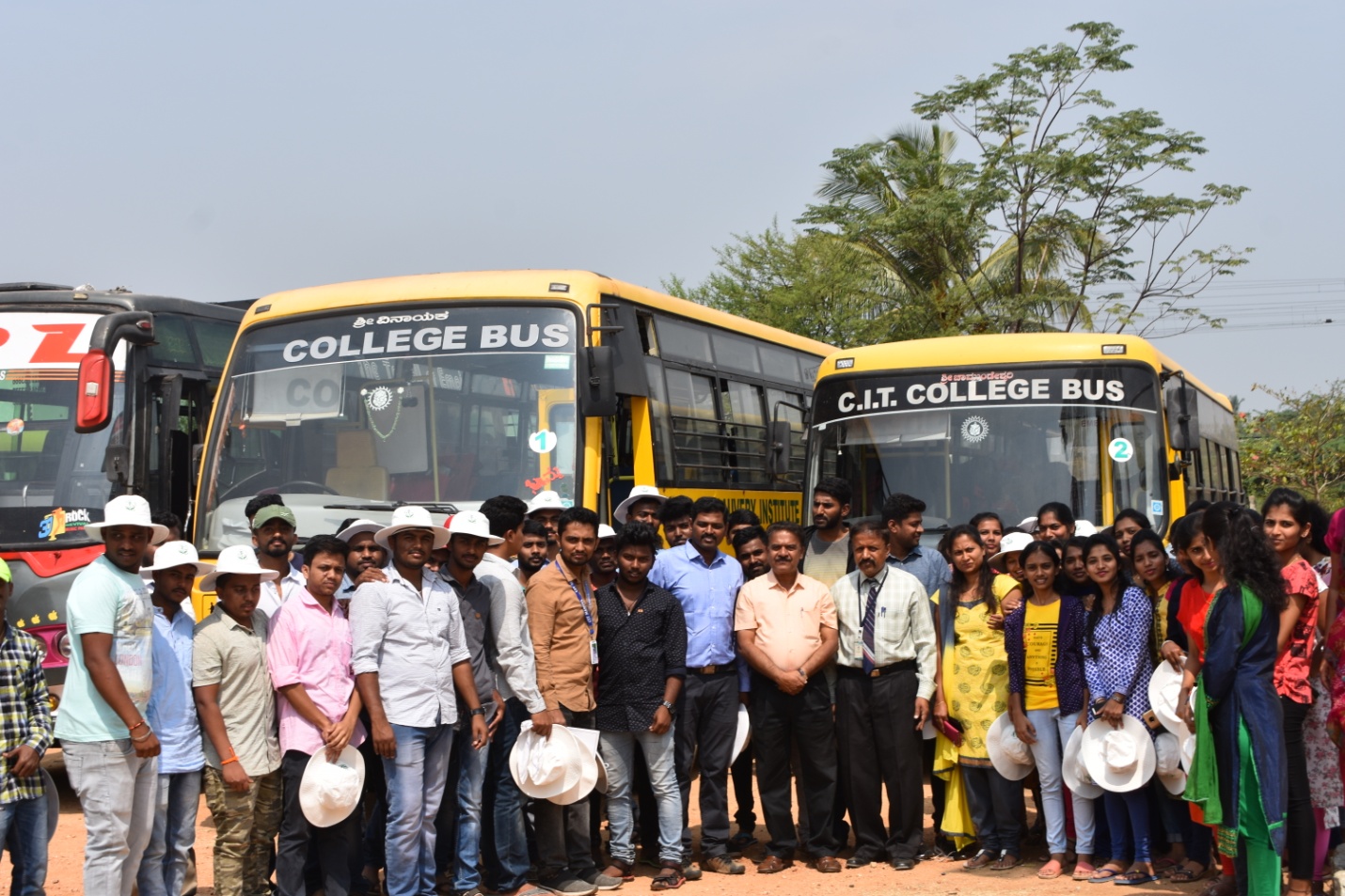 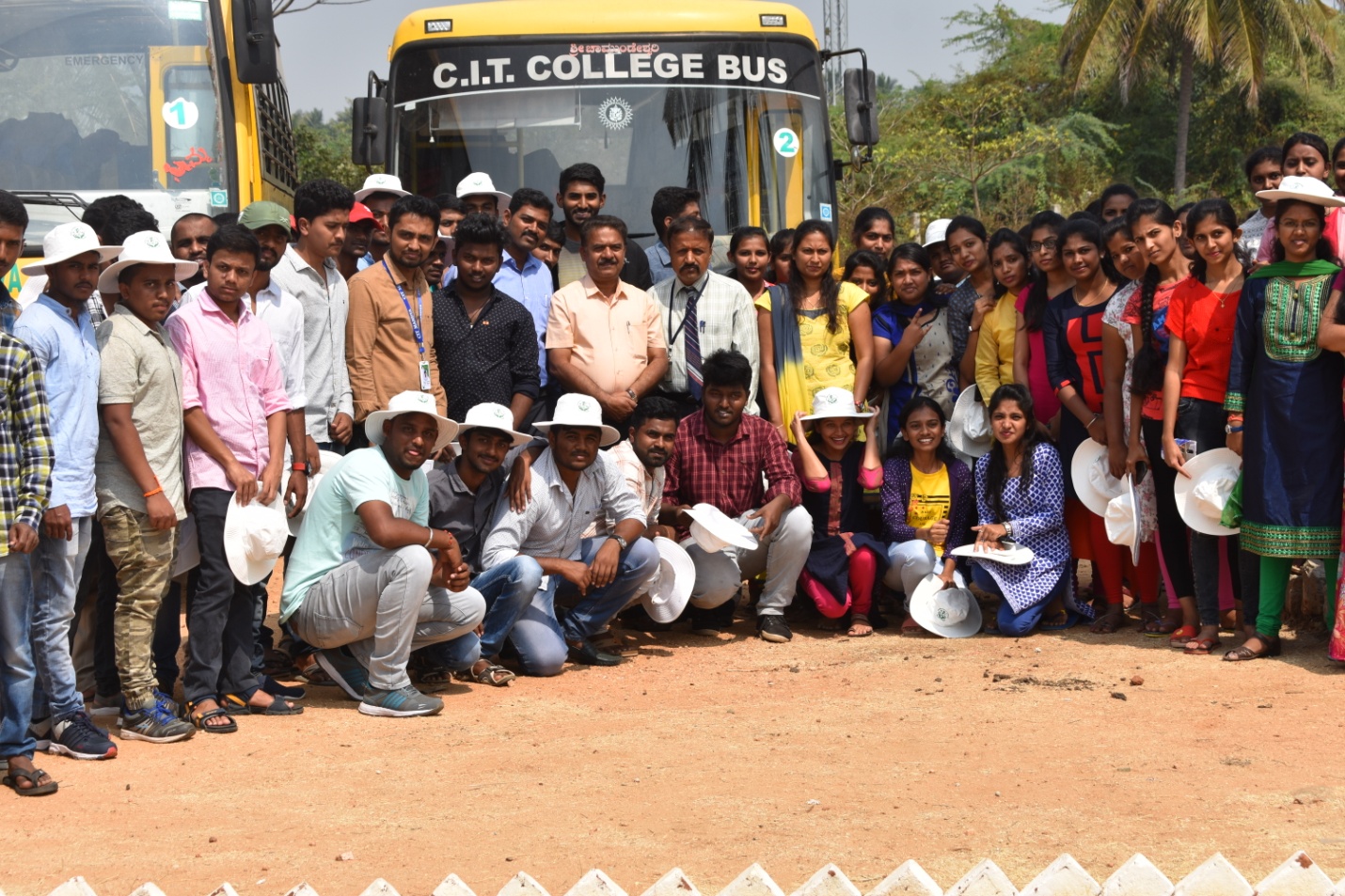 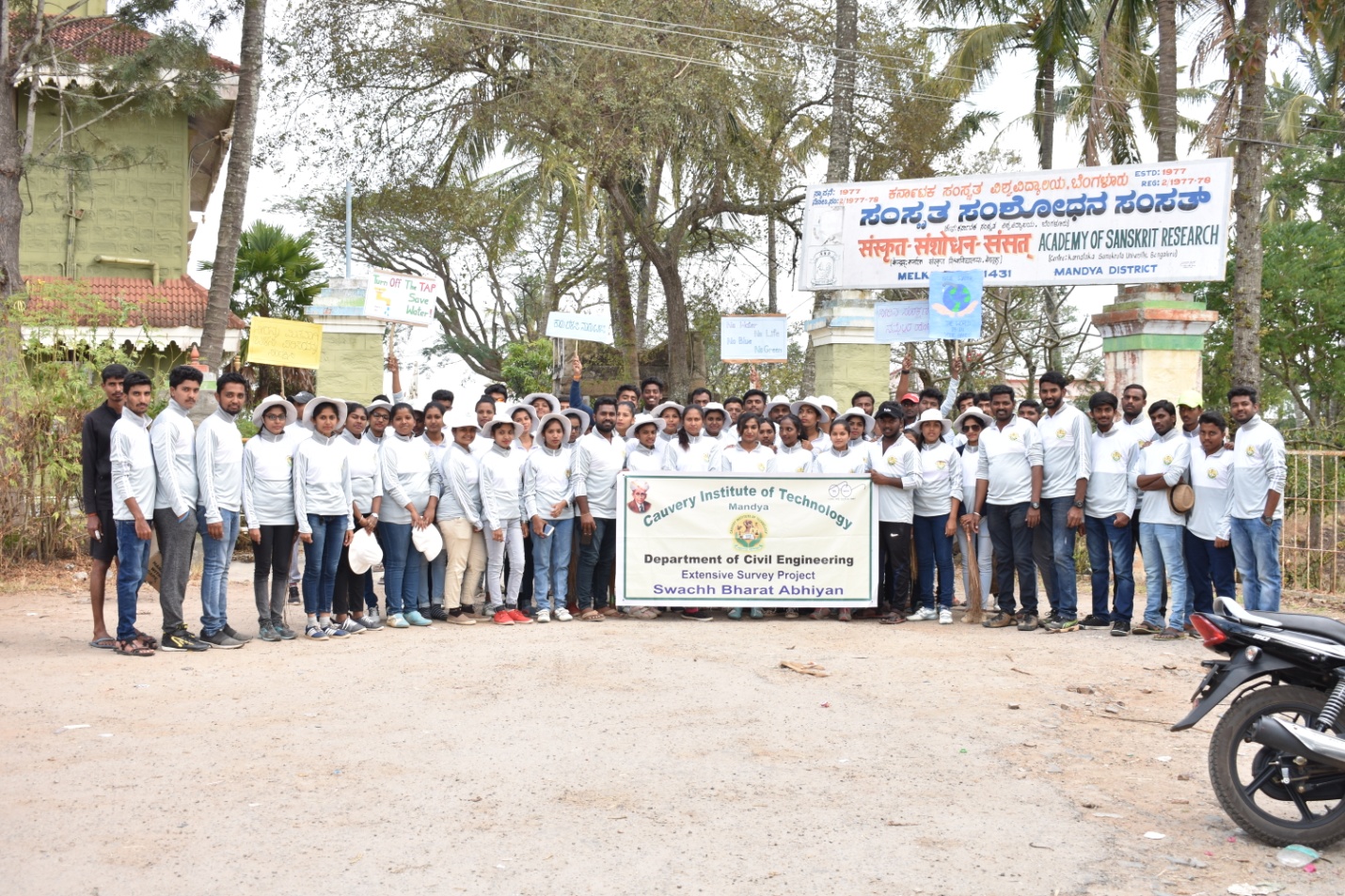 			Swachh Bharath Abhiyan @ Melukote 2020